Федеральное государственное бюджетное профессиональное образовательное учреждение «Щекинское специальное учебно-воспитательное учреждение для обучающихся с девиантным (общественно опасным) поведением закрытого типа»Рабочая программа учебного курса «География» 9 класс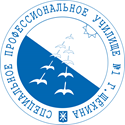 2017Пояснительная записка.              Рабочая программа по географии для 9 класса составлена в соответствии с федеральным компонентом государственного образовательного стандарта, утвержденного Приказом Министерства образования и науки РФ от 05.03.2004 года № 1089 Закона «Об образовании РФ» в ред.  Федерального закона от 13.01.96 № 12-ФЗ), закона «Об образовании РБ» и примерной программой по географии для общеобразовательных учреждений 9 классов под редакцией В.П.Дронова, В.Я. Рома. Рекомендовано Министерством образования Российской Федерации, М., 2004 год. Программа ориентирована на усвоение обязательного минимума, соответствующего стандартам Министерства образования Российской Федерации.Актуальность программы определяет содержание предмета основной школы и отражает требования «Обязательного минимума» к общеобразовательной географической подготовке школьников; познавательные интересы учащихся. Курс «География России. Население и хозяйство»  – это четвертый по счету школьный курс географии. В содержании курса дан общий обзор населения и хозяйства России. Содержание программы сконструировано таким образом, что в курсе географии 9 класса формируются представления о характере экономической и социальной географии России, стран СНГ и Балтии. География России формирует в основном представления учащихся о целостности дифференцированности региона и связях между ее отдельными компонентами. Программа рассчитана на обучение курса географии учащихся 9 класса средней общеобразовательной школы. При составлении программы учитываются базовые знания и умения, сформированные у учащихся в 5-8 классах при изучении «Начального курса географии», «Географии материков и океанов», «Географии России. Природа». Рабочая программа по географии для 9 класса к учебнику В.П. Дронова, В.Я. Рома «География России. Население и хозяйство» (68 часов, 2 часа в неделю) конкретизирует содержание блоков образовательного стандарта, дает распределение учебных часов по крупным разделам курса и последовательность их изучения. Основное содержание программы направлено на сохранение и углубление мировоззренческого и воспитывающего потенциала девятиклассников, развитию географической культуры школьников, осознание ими функционального значения географии для человека.Цель программы:   Изучение географии России направлено на:• освоение знаний об основных географических понятиях, географических особенностях природы, населения разных территорий; о своей Родине — России во всем ее разнообразии и целостности; об окружающей среде, путях ее сохранения и рационального использования;• овладение умениями ориентироваться на местности; использовать один из «языков» международного общения — географическую карту, современные геоинформационные технологии для поиска, интерпретации и демонстрации различных географических данных; применять географические знания для объяснения и оценки разнообразных явлений и процессов;• развитие познавательных интересов, интеллектуальных и творческих способностей в процессе наблюдений за состоянием окружающей среды, решения географических задач, самостоятельного приобретения новых знаний;• воспитание любви к своей местности, своему региону, своей стране, взаимопонимания с другими народами; экологической культуры, позитивного отношения к окружающей среде;• формирование способности и готовности к использованию географических знаний и умений в повседневной жизни, сохранению окружающей среды и социально-ответственному поведению в ней; адаптации к условиям проживания на определенной территории; самостоятельному оцениванию уровня безопасности окружающей среды как сферы жизнедеятельности.При изучении географии в 9 классе решаются задачи:Образовательные:- необходимо обратить особое внимание на общеобразовательное значение предмета. Изучение географии формирует не только определенную систему предметных знаний и целый ряд специальных географических умений, но также комплекс общеучебных умений, необходимых для:— познания и изучения окружающей среды; выявления причинно-следственных связей;— сравнения объектов, процессов и явлений; моделирования и проектирования;— ориентирования на местности, плане, карте; в ресурсах интернет, статистических материалах;— соблюдения норм поведения в окружающей среде; оценивания своей деятельности с точки зрения нравственных, правовых норм, эстетических ценностейВоспитательные:- воспитание гражданственности, сознательного отношения к географии, как средству познания родного края и получения знаний о разных сферах человеческой деятельности;- воспитание толерантности и ориентации на духовные ценности народов родной страны;- коммуникабельность, умение работать самостоятельно и в группе, публично выступать.Развивающие:- развитие интеллектуальных особенностей личности;- различие способности личности справляться с различными задачами;- развитие коммуникативной компетенции учащихся.Валеологические:- использование кабинета географии, подготовленного к учебному процессу в соответствии с требованиями САНПиН;- отсутствие монотонных, неприятных звуков, раздражителей и т.д.;- наблюдение за посадкой учащихся, чередование поз в соответствии с видом работы;- благоприятный психологический климат на уроке, учет возрастных особенностей учащихся при работе на уроке. Характеристика предмета:          География России. Население и хозяйство  – общественная географическая наука.   Курс географии построен с позиции единства географии, комплексные подходы к характеристике территории России.  Как средство познания окружающего мира, география обеспечивает развитие интеллектуальных и творческих способностей ребенка, развивает его абстрактное мышление, память и воображение, формирует навыки самостоятельной учебной деятельности, самообразования и самореализации личности. Будучи формой хранения и усвоения различных знаний, география неразрывно связана со многими школьными предметами.  Организация образовательного процесса:           В данной программе используются следующие педагогические технологии:1. Технология (методика) формирования приемов учебной работы.2. Технология проектной деятельности.3. Технология личностно-ориентированного обучения.4. Новые информационные технологии.5. Нетрадиционные формы организации уроков. 6. Различные источники географической информации.Сроки и этапы реализации программы, ориентация на конечный результат:   Данная программа рассчитана на один учебный год – 68 часов, 2 часа в неделю. Практических работ – 9.В результате прохождения программного материала обучающиеся овладевают разнообразными предметными компетенциями. Связь программы с имеющимися разработками по данному направлению, со смежными дисциплинами:Вся система изучения материала курса характеризуется определенной структурой, основа которой внутрепредметные и межпредметные связи. Внутрепредметные связи наиболее четко прослеживаются в постепенном усложнении сведений на основе сформированных понятий. Межпредметные связи прослеживаются в интеграции с курсом истории, алгебры, культурологи, экологии, зоологии и ботаники.     Формы текущего и итогового контроля (поурочный,  промежуточный, тематический, итоговый):- практическая работа- контрольная работа- тестирование.Программой предусмотрено 2 контрольные работы (тестирование) и 9 практических работПланируемые результаты обучения.В результате изучения географии ученик должен:знать/понимать:основные географические понятия и термины; различия географических карт по содержанию;географические следствия движений Земли, географические явления и процессы в геосферах, взаимосвязи между ними, их изменение в результате деятельности человека; географическую зональность и поясность;различия в хозяйственном освоении разных территорий и акваторий; связь между географическим положением, природными условиями, ресурсами и хозяйством отдельных регионов и стран;специфику географического положения и административно-территориального устройства Российской Федерации; особенности ее природы;природные и антропогенные причины возникновения геоэкологических проблем на локальном, региональном и глобальном уровнях; меры по сохранению природы и защите людей от стихийных природных и техногенных явлений;уметь:выделять, описывать и объяснять существенные признаки географических объектов и явлений;находить в разных источниках и анализировать информацию, необходимую для изучения географических объектов и явлений, разных территорий Земли, их обеспеченности природными и человеческими ресурсами, хозяйственного потенциала, экологических проблем;приводить примеры: использования и охраны природных ресурсов, адаптации человека к условиям окружающей среды, ее влияния на формирование культуры народов; составлять краткую географическую характеристику разных территорий на основе разнообразных источников географической информации и форм ее представления;определять на местности, плане и карте расстояния, направления высоты точек; географические координаты и местоположение географических объектов;применять приборы и инструменты для определения количественных и качественных характеристик компонентов природы; представлять результаты измерений в разной форме; выявлять на этой основе эмпирические зависимости;использовать приобретенные знания и умения в практической деятельности и повседневной жизни для:ориентирования на местности; определения поясного времени; чтения карт различного содержания;учета фенологических изменений в природе своей местности; проведения наблюдений за отдельными географическими объектами, процессами и явлениями, их изменениями в результате природных и антропогенных воздействий; оценки их последствий;наблюдения за погодой, состоянием воздуха, воды и почвы в своей местности; определения комфортных и дискомфортных параметров природных компонентов своей местности с помощью приборов и инструментов;решения практических задач по определению качества окружающей среды своей местности, ее использованию, сохранению и улучшению; принятия необходимых мер в случае природных стихийных бедствий и техногенных катастроф;проведения самостоятельного поиска географической информации на местности из разных источников: картографических, статистических, геоинформационных.      Называть (показывать): основные отрасли хозяйства, отраслевые комплексы, крупнейшие промышленные центры; основные транспортные магистрали и крупные транспортные узлы; географические районы, их территориальный состав; отрасли местной промышленности.       Описывать: природные ресурсы; периоды формирования хозяйства России; особенности отраслей; традиционные отрасли хозяйства коренных народов в национально-территориальных образованиях; экономические связи районов; состав и структуру отраслевых комплексов; основные грузо - и пассажиропотоки.       Объяснять: различия в освоении территории; влияние разных факторов на формирование географической структуры районов; размещение главных центров производства; сельскохозяйственную специализацию территории; структуру ввоза и вывоза; современные социально-экономические и экологические проблемы территорий.       Прогнозировать: возможные пути развития территории под влиянием определённых факторов. Учебно-методический комплекс по географии9 класс(по учебнику В.П. Дронов, В.Я. Ром)Основная литература:1. В.П. Дронов. В.Я. Ром. География России. Население  и хозяйство. 9 класс – М.: Дрофа, 2007.2. Е. А. Жижина. Поурочные разработки по географии: Природа России. Население и хозяйство: 9 класс.- М. : «ВАКО», 20073. Методическое пособие по географии населения  и хозяйства России. 9 класс. М.: Просвещение, 1997.4. В.Я. Ром, В.П. Дронов. Школьный практикум. География России. Население и хозяйство. 9 класс. – М.: «Дрофа», 2001.Дополнительная литература:1. И.М. Чередов. Формы учебной работы в средней школе.2. В.И. Сиротин. Самостоятельные и практические работы по географии (6-10 классы). –       М.: Просвещение, 1991.3. Э. Гирчис. «Дорогами дружбы» – М.: Детская литература, 1928.4. В.А. Кошевой, А.А. Лобжанидзе. Тесты. География 8-9. – М.: Дрофа, 2002.5. Сто народов – сто языков (этнографические очерки). – М.: Просвещение, 1992.Методическая литература:1.Школьные олимпиады (под редакцией О.А. Климановой, А.С. Наумова). География 6-11       классы. – М.: Дрофа, 2003.2. Задачи по географии. Под редакцией А.С. Наумова. – М.: МИРОС, 1993.3. Журналы «География в школе». 2003-2010 гг. Перечень обязательной географической номенклатуры:Календарно-тематическое планированиепо географии в 9 классе       (по программе – 68 часов)                                                  В.П. Дронов, В.Я. Ром «География России. Население и хозяйство».Рассмотренана заседании МО Протокол № 1 от«_24» августа 2017 г.Согласованаи. о. директора  Моисеенко Н.В.«25»_августа 2017 г.Утверждена приказоми о. директора  Моисеенко Н.В. № 313 от«25»_августа 2017 г.Название раздела/темыНазвание раздела/темыСписок географических объектов, рекомендованных для изучения в  9 классе Количество географических объектовКоличество географических объектовГеографическое положение РоссииГеографическое положение РоссииГеографическое положение РоссииГеографическое положение РоссииГеографическое положение России«Машиностроение»Научные центры и технополисы: Москва и города Подмосковья, Санкт-Петербург, Ростов-на-Дону, Екатеринбург, Новосибирск, Красноярск, Иркутск, Владивосток, Хабаровск,Центры трудоемкого машиностроения: Санкт-Петербург, Москва, Воронеж, Нижний Новгород, Ярославль, Ульяновск, Саратов, Самара, Казань, Иркутск.Центры металлоемкого машиностроения: Волгоград, Пермь, Нижний Тагил, Екатеринбург, Ижевск, Челябинск, Орск, Новосибирск, Барнаул, Красноярск.Научные центры и технополисы: Москва и города Подмосковья, Санкт-Петербург, Ростов-на-Дону, Екатеринбург, Новосибирск, Красноярск, Иркутск, Владивосток, Хабаровск,Центры трудоемкого машиностроения: Санкт-Петербург, Москва, Воронеж, Нижний Новгород, Ярославль, Ульяновск, Саратов, Самара, Казань, Иркутск.Центры металлоемкого машиностроения: Волгоград, Пермь, Нижний Тагил, Екатеринбург, Ижевск, Челябинск, Орск, Новосибирск, Барнаул, Красноярск.Научные центры и технополисы: Москва и города Подмосковья, Санкт-Петербург, Ростов-на-Дону, Екатеринбург, Новосибирск, Красноярск, Иркутск, Владивосток, Хабаровск,Центры трудоемкого машиностроения: Санкт-Петербург, Москва, Воронеж, Нижний Новгород, Ярославль, Ульяновск, Саратов, Самара, Казань, Иркутск.Центры металлоемкого машиностроения: Волгоград, Пермь, Нижний Тагил, Екатеринбург, Ижевск, Челябинск, Орск, Новосибирск, Барнаул, Красноярск.91010  в разделе: 29Тема: «ТЭК»Нефтегазоносные месторождения: Самотлор, Уренгой, Ямбург, Астраханское.Трубопроводы: с Тюменской области на запад.ТЭЦ: Сургутская, Костромская, Рефтинская.ГЭС: Волжский каскад, Красноярская, Саянская, Братская, Усть-Илимская.АЭС: Нововоронежская, Ленинградская, Белоярская, Кольская.ЕЭС: Единая энергосистема.Нефтегазоносные месторождения: Самотлор, Уренгой, Ямбург, Астраханское.Трубопроводы: с Тюменской области на запад.ТЭЦ: Сургутская, Костромская, Рефтинская.ГЭС: Волжский каскад, Красноярская, Саянская, Братская, Усть-Илимская.АЭС: Нововоронежская, Ленинградская, Белоярская, Кольская.ЕЭС: Единая энергосистема.Нефтегазоносные месторождения: Самотлор, Уренгой, Ямбург, Астраханское.Трубопроводы: с Тюменской области на запад.ТЭЦ: Сургутская, Костромская, Рефтинская.ГЭС: Волжский каскад, Красноярская, Саянская, Братская, Усть-Илимская.АЭС: Нововоронежская, Ленинградская, Белоярская, Кольская.ЕЭС: Единая энергосистема.41384в разделе: 20«Комплекс конструкционных материалов и химических веществ»Центры черной металлургии: Череповец, Липецк, Старый Оскол, Магнитогорск, Нижний Тагил, Челябинск, Новокузнецк.Центры цветной металлургии: Мончегорск, Кандалакша, Волхов, Медногорск, Орск, Норильск, Братск, Красноярск, Новосибирск.Центры химико-лесного комплекса: Архангельск, Сыктывкар, Соликамск-Березники, Уфимско-Салаватский, Самара, Усолье-Сибирское, Енисейск, Усть-Илимск, Братск, Комсомольск-на-АмуреЦентры черной металлургии: Череповец, Липецк, Старый Оскол, Магнитогорск, Нижний Тагил, Челябинск, Новокузнецк.Центры цветной металлургии: Мончегорск, Кандалакша, Волхов, Медногорск, Орск, Норильск, Братск, Красноярск, Новосибирск.Центры химико-лесного комплекса: Архангельск, Сыктывкар, Соликамск-Березники, Уфимско-Салаватский, Самара, Усолье-Сибирское, Енисейск, Усть-Илимск, Братск, Комсомольск-на-АмуреЦентры черной металлургии: Череповец, Липецк, Старый Оскол, Магнитогорск, Нижний Тагил, Челябинск, Новокузнецк.Центры цветной металлургии: Мончегорск, Кандалакша, Волхов, Медногорск, Орск, Норильск, Братск, Красноярск, Новосибирск.Центры химико-лесного комплекса: Архангельск, Сыктывкар, Соликамск-Березники, Уфимско-Салаватский, Самара, Усолье-Сибирское, Енисейск, Усть-Илимск, Братск, Комсомольск-на-Амуре7910в разделе: 26«Инфраструктурный комплекс»Порты: Новороссийск, Астрахань, Калининград, Санкт-Петербург, Выборг, Архангельск, Мурманск, Дудинка, Тикси, Владивосток, Находка, Петропавловск-Камчатский.Ж/Д магистрали: Транссибирская, БАМ.Порты: Новороссийск, Астрахань, Калининград, Санкт-Петербург, Выборг, Архангельск, Мурманск, Дудинка, Тикси, Владивосток, Находка, Петропавловск-Камчатский.Ж/Д магистрали: Транссибирская, БАМ.Порты: Новороссийск, Астрахань, Калининград, Санкт-Петербург, Выборг, Архангельск, Мурманск, Дудинка, Тикси, Владивосток, Находка, Петропавловск-Камчатский.Ж/Д магистрали: Транссибирская, БАМ.122в разделе: 14«Русская равнина»Моря: Азовское, Балтийское, Баренцево, Белое.Заливы: Кандалакшский, Онежская губа, Финский.Острова: Вайгач, Валаам, Кижи, Колгуев, Соловецкие.Полуострова: Канин, Кольский, Рыбачий.Крайние точки: Балтийская коса.Равнины: Кумо-Манычская впадина, Мещёрская низина, Окско-Донская, Печорская низменность, Приволжская возвышенность, Прикаспийская низменность, Северные Увалы, Среднерусская возвышенность, Тиманский  кряж.Горы: Хибины.Реки: Волга, Вятка, Дон, Кама, Мезень, Нева, Ока, Онега, Печора, Северная Двина,Озёра: Баскунчак, Ильмень, Имандра, Каспийское море, Ладожское, Онежское, Псковское, Чудское, Эльтон.Водохранилища: Волгоградское, Куйбышевское, Рыбинское, Цимлянское.Каналы: Беломоро-Балтийский, Волго-Балтийский, Волго-Донской, имени Москвы.Заповедники: Астраханский, Дарвинский, Кандалакшский, Лапландский, Приокско-Террасный, Самарская Лука.Месторождения: Печерский каменноугольный бассейн, Подмосковный буроугольный бассейн, КМА, апатиты, руды черных и цветных металлов Кольского полуострова и Карелии, Соли Баскунчак.Города: Мурманск, Архангельск, Мончегорск, Кандалакша, Череповец, Воркута, Москва, Пущино, Дубна, Троицк, Санкт-Петербург, Великий Новгород, Псков, Нижний Новгород, Владимир, Калининград, Ярославль, Воронеж, Липецк, Казань, Пенза, Самара, Ульяновск, Саратов, Волоград, АстраханьЭС: Кислогубская ПЭС, Кольская АЭС. Моря: Азовское, Балтийское, Баренцево, Белое.Заливы: Кандалакшский, Онежская губа, Финский.Острова: Вайгач, Валаам, Кижи, Колгуев, Соловецкие.Полуострова: Канин, Кольский, Рыбачий.Крайние точки: Балтийская коса.Равнины: Кумо-Манычская впадина, Мещёрская низина, Окско-Донская, Печорская низменность, Приволжская возвышенность, Прикаспийская низменность, Северные Увалы, Среднерусская возвышенность, Тиманский  кряж.Горы: Хибины.Реки: Волга, Вятка, Дон, Кама, Мезень, Нева, Ока, Онега, Печора, Северная Двина,Озёра: Баскунчак, Ильмень, Имандра, Каспийское море, Ладожское, Онежское, Псковское, Чудское, Эльтон.Водохранилища: Волгоградское, Куйбышевское, Рыбинское, Цимлянское.Каналы: Беломоро-Балтийский, Волго-Балтийский, Волго-Донской, имени Москвы.Заповедники: Астраханский, Дарвинский, Кандалакшский, Лапландский, Приокско-Террасный, Самарская Лука.Месторождения: Печерский каменноугольный бассейн, Подмосковный буроугольный бассейн, КМА, апатиты, руды черных и цветных металлов Кольского полуострова и Карелии, Соли Баскунчак.Города: Мурманск, Архангельск, Мончегорск, Кандалакша, Череповец, Воркута, Москва, Пущино, Дубна, Троицк, Санкт-Петербург, Великий Новгород, Псков, Нижний Новгород, Владимир, Калининград, Ярославль, Воронеж, Липецк, Казань, Пенза, Самара, Ульяновск, Саратов, Волоград, АстраханьЭС: Кислогубская ПЭС, Кольская АЭС. Моря: Азовское, Балтийское, Баренцево, Белое.Заливы: Кандалакшский, Онежская губа, Финский.Острова: Вайгач, Валаам, Кижи, Колгуев, Соловецкие.Полуострова: Канин, Кольский, Рыбачий.Крайние точки: Балтийская коса.Равнины: Кумо-Манычская впадина, Мещёрская низина, Окско-Донская, Печорская низменность, Приволжская возвышенность, Прикаспийская низменность, Северные Увалы, Среднерусская возвышенность, Тиманский  кряж.Горы: Хибины.Реки: Волга, Вятка, Дон, Кама, Мезень, Нева, Ока, Онега, Печора, Северная Двина,Озёра: Баскунчак, Ильмень, Имандра, Каспийское море, Ладожское, Онежское, Псковское, Чудское, Эльтон.Водохранилища: Волгоградское, Куйбышевское, Рыбинское, Цимлянское.Каналы: Беломоро-Балтийский, Волго-Балтийский, Волго-Донской, имени Москвы.Заповедники: Астраханский, Дарвинский, Кандалакшский, Лапландский, Приокско-Террасный, Самарская Лука.Месторождения: Печерский каменноугольный бассейн, Подмосковный буроугольный бассейн, КМА, апатиты, руды черных и цветных металлов Кольского полуострова и Карелии, Соли Баскунчак.Города: Мурманск, Архангельск, Мончегорск, Кандалакша, Череповец, Воркута, Москва, Пущино, Дубна, Троицк, Санкт-Петербург, Великий Новгород, Псков, Нижний Новгород, Владимир, Калининград, Ярославль, Воронеж, Липецк, Казань, Пенза, Самара, Ульяновск, Саратов, Волоград, АстраханьЭС: Кислогубская ПЭС, Кольская АЭС. 43531911094466262в разделе: 93«Кавказ»Моря: Азовское, Чёрное.Заливы: Таганрогский.Проливы: Керченский.Полуострова: Таманский.Крайние точки: район горы Базардюзю.Равнины: Кумо-Манычская впадина, Прикубанская низменность, Ставропольская возвышенность, Терско-Кумская низменность.Горы: Большой Кавказ.Вершины: Казбек, Эльбрус.Реки: Дон, Кубань, Кума, Терек.Озёра: Каспийское море, Маныч-Гудило.Каналы: Ставропольский.Заповедники: Тебердинский.Месторождения: цветные металлы Большого Кавказа.Города: Ростов-на-Дону, Новороссийск, Ставрополь, Краснодар, Сочи, Анапа, Туапсе, Пятигорск, Ессентуки, Кисловодск, Теберда.Моря: Азовское, Чёрное.Заливы: Таганрогский.Проливы: Керченский.Полуострова: Таманский.Крайние точки: район горы Базардюзю.Равнины: Кумо-Манычская впадина, Прикубанская низменность, Ставропольская возвышенность, Терско-Кумская низменность.Горы: Большой Кавказ.Вершины: Казбек, Эльбрус.Реки: Дон, Кубань, Кума, Терек.Озёра: Каспийское море, Маныч-Гудило.Каналы: Ставропольский.Заповедники: Тебердинский.Месторождения: цветные металлы Большого Кавказа.Города: Ростов-на-Дону, Новороссийск, Ставрополь, Краснодар, Сочи, Анапа, Туапсе, Пятигорск, Ессентуки, Кисловодск, Теберда.Моря: Азовское, Чёрное.Заливы: Таганрогский.Проливы: Керченский.Полуострова: Таманский.Крайние точки: район горы Базардюзю.Равнины: Кумо-Манычская впадина, Прикубанская низменность, Ставропольская возвышенность, Терско-Кумская низменность.Горы: Большой Кавказ.Вершины: Казбек, Эльбрус.Реки: Дон, Кубань, Кума, Терек.Озёра: Каспийское море, Маныч-Гудило.Каналы: Ставропольский.Заповедники: Тебердинский.Месторождения: цветные металлы Большого Кавказа.Города: Ростов-на-Дону, Новороссийск, Ставрополь, Краснодар, Сочи, Анапа, Туапсе, Пятигорск, Ессентуки, Кисловодск, Теберда.211114124211111в разделе: 33”Урал”Горы: Пай-Хой, Полярный Урал, Приполярный Урал, Северный Урал, Средний Урал, Южный Урал.Вершины: Магнитная, Качканар, Народная, Ямантау.Реки: Белая, Исеть, Северная Сосьва, Тура, Чусовая, Урал.Заповедники: Башкирский, Ильменский, Печоро-Илычский.Города: Екатеринбург, Челябинск, Уфа, Пермь, Оренбург, Магнитогорск, Соликамск, Березники, Краснотурьинск, Салават, Орск, Медногорск, Златоуст, Миасс, Соль-Илецк.Горы: Пай-Хой, Полярный Урал, Приполярный Урал, Северный Урал, Средний Урал, Южный Урал.Вершины: Магнитная, Качканар, Народная, Ямантау.Реки: Белая, Исеть, Северная Сосьва, Тура, Чусовая, Урал.Заповедники: Башкирский, Ильменский, Печоро-Илычский.Города: Екатеринбург, Челябинск, Уфа, Пермь, Оренбург, Магнитогорск, Соликамск, Березники, Краснотурьинск, Салават, Орск, Медногорск, Златоуст, Миасс, Соль-Илецк.Горы: Пай-Хой, Полярный Урал, Приполярный Урал, Северный Урал, Средний Урал, Южный Урал.Вершины: Магнитная, Качканар, Народная, Ямантау.Реки: Белая, Исеть, Северная Сосьва, Тура, Чусовая, Урал.Заповедники: Башкирский, Ильменский, Печоро-Илычский.Города: Екатеринбург, Челябинск, Уфа, Пермь, Оренбург, Магнитогорск, Соликамск, Березники, Краснотурьинск, Салават, Орск, Медногорск, Златоуст, Миасс, Соль-Илецк.646315в разделе: 34”Западная Сибирь”Моря: Карское.Заливы: Байдарацкая губа, Енисейский, Обская губа.Острова: Белый.Полуострова: Гыданский, Ямал.Равнины: Барабинская низменность, Васюганская, Ишимская, Сибирские Увалы.Реки: Иртыш, Ишим, Обь, Пур, Таз, Тобол.Озёра: Кулундинское, Чаны.Заповедники: Гыданский, Юганский.Моря: Карское.Заливы: Байдарацкая губа, Енисейский, Обская губа.Острова: Белый.Полуострова: Гыданский, Ямал.Равнины: Барабинская низменность, Васюганская, Ишимская, Сибирские Увалы.Реки: Иртыш, Ишим, Обь, Пур, Таз, Тобол.Озёра: Кулундинское, Чаны.Заповедники: Гыданский, Юганский.Моря: Карское.Заливы: Байдарацкая губа, Енисейский, Обская губа.Острова: Белый.Полуострова: Гыданский, Ямал.Равнины: Барабинская низменность, Васюганская, Ишимская, Сибирские Увалы.Реки: Иртыш, Ишим, Обь, Пур, Таз, Тобол.Озёра: Кулундинское, Чаны.Заповедники: Гыданский, Юганский.13124622в разделе: 21«Средняя и Северо-Восточная Сибирь»Моря: Восточно-Сибирское, Карское, Лаптевых.Заливы: Енисейский, Хатангский.Проливы: Вилькицкого, Дмитрия Лаптева.Острова: Новосибирские остова, Северная Земля.Полуострова: Таймыр.Крайние точки: мыс Челюскин.Равнины: Колымская низменность, плато Путорана, Приленское плато, Северо-Сибирская низменность, Среднесибирское плоскогорье, Центрально-Якутская, Яно-Индигирская низменность.Горы: Ангарский кряж, Бырранга, Верхоянский хребет, Енисейский кряж, Оймяконское нагорье, хребет Черского.Вершины: Победа.Реки: Алдан, Ангара, Вилюй, Енисей, Индигирка, Колыма, Лена, Нижняя Тунгуска, Оленёк, Подкаменная Тунгуска, Хатанга, Яна.Озёра: Таймыр.Водохранилища: Вилюйское.Заповедники: Арктический, Таймырский, Усть-Ленский.Моря: Восточно-Сибирское, Карское, Лаптевых.Заливы: Енисейский, Хатангский.Проливы: Вилькицкого, Дмитрия Лаптева.Острова: Новосибирские остова, Северная Земля.Полуострова: Таймыр.Крайние точки: мыс Челюскин.Равнины: Колымская низменность, плато Путорана, Приленское плато, Северо-Сибирская низменность, Среднесибирское плоскогорье, Центрально-Якутская, Яно-Индигирская низменность.Горы: Ангарский кряж, Бырранга, Верхоянский хребет, Енисейский кряж, Оймяконское нагорье, хребет Черского.Вершины: Победа.Реки: Алдан, Ангара, Вилюй, Енисей, Индигирка, Колыма, Лена, Нижняя Тунгуска, Оленёк, Подкаменная Тунгуска, Хатанга, Яна.Озёра: Таймыр.Водохранилища: Вилюйское.Заповедники: Арктический, Таймырский, Усть-Ленский.Моря: Восточно-Сибирское, Карское, Лаптевых.Заливы: Енисейский, Хатангский.Проливы: Вилькицкого, Дмитрия Лаптева.Острова: Новосибирские остова, Северная Земля.Полуострова: Таймыр.Крайние точки: мыс Челюскин.Равнины: Колымская низменность, плато Путорана, Приленское плато, Северо-Сибирская низменность, Среднесибирское плоскогорье, Центрально-Якутская, Яно-Индигирская низменность.Горы: Ангарский кряж, Бырранга, Верхоянский хребет, Енисейский кряж, Оймяконское нагорье, хребет Черского.Вершины: Победа.Реки: Алдан, Ангара, Вилюй, Енисей, Индигирка, Колыма, Лена, Нижняя Тунгуска, Оленёк, Подкаменная Тунгуска, Хатанга, Яна.Озёра: Таймыр.Водохранилища: Вилюйское.Заповедники: Арктический, Таймырский, Усть-Ленский.32321176112113в разделе: 43«Горы Южной Сибири»Равнины: Витимское плоскогорье.Горы: Алданское нагорье, Алтай, Восточный Саян, Западный Саян, Кузнецкий Алатау, Салаирский кряж, Становое нагорье, Яблоновый хребет.Вершины: Белуха.Реки: Ангара, Аргунь, Бия, Катунь, Обь, Селенга, Шилка.Озёра: Байкал, Телецкое.Водохранилища: Братское, Красноярское.Заповедники: Алтайский, Баргузинский.Равнины: Витимское плоскогорье.Горы: Алданское нагорье, Алтай, Восточный Саян, Западный Саян, Кузнецкий Алатау, Салаирский кряж, Становое нагорье, Яблоновый хребет.Вершины: Белуха.Реки: Ангара, Аргунь, Бия, Катунь, Обь, Селенга, Шилка.Озёра: Байкал, Телецкое.Водохранилища: Братское, Красноярское.Заповедники: Алтайский, Баргузинский.Равнины: Витимское плоскогорье.Горы: Алданское нагорье, Алтай, Восточный Саян, Западный Саян, Кузнецкий Алатау, Салаирский кряж, Становое нагорье, Яблоновый хребет.Вершины: Белуха.Реки: Ангара, Аргунь, Бия, Катунь, Обь, Селенга, Шилка.Озёра: Байкал, Телецкое.Водохранилища: Братское, Красноярское.Заповедники: Алтайский, Баргузинский.1817222в разделе: 23«Дальний Восток»Моря: Берингово, Охотское, Чукотское, Японское.Заливы: Анадырский, Пенжинская губа, Шелихова.Проливы: Берингов, Кунаширский, Лаперуза, Лонга, Петра Великого, Татарский.Острова: Врангеля, Командорские, Курильские, Сахалин.Полуострова: Камчатка, Чукотский.Крайние точки: мыс Дежнева, остров Ратманова.Равнины: Зейско-Бурейская, Среднеамурская низменность.Горы: Джугджур, Колымское нагорье, Сихотэ-Алинь, Чукотское нагорье.Вершины: Авачинская Сопка, Ключевская Сопка.Реки: Амур, Анадырь, Зея, Камчатка, Уссури.Озёра: Ханка.Водохранилища: Зейское.Заповедники: Кедровая Падь, Кроноцкий, ”Остров Врангеля”.Моря: Берингово, Охотское, Чукотское, Японское.Заливы: Анадырский, Пенжинская губа, Шелихова.Проливы: Берингов, Кунаширский, Лаперуза, Лонга, Петра Великого, Татарский.Острова: Врангеля, Командорские, Курильские, Сахалин.Полуострова: Камчатка, Чукотский.Крайние точки: мыс Дежнева, остров Ратманова.Равнины: Зейско-Бурейская, Среднеамурская низменность.Горы: Джугджур, Колымское нагорье, Сихотэ-Алинь, Чукотское нагорье.Вершины: Авачинская Сопка, Ключевская Сопка.Реки: Амур, Анадырь, Зея, Камчатка, Уссури.Озёра: Ханка.Водохранилища: Зейское.Заповедники: Кедровая Падь, Кроноцкий, ”Остров Врангеля”.Моря: Берингово, Охотское, Чукотское, Японское.Заливы: Анадырский, Пенжинская губа, Шелихова.Проливы: Берингов, Кунаширский, Лаперуза, Лонга, Петра Великого, Татарский.Острова: Врангеля, Командорские, Курильские, Сахалин.Полуострова: Камчатка, Чукотский.Крайние точки: мыс Дежнева, остров Ратманова.Равнины: Зейско-Бурейская, Среднеамурская низменность.Горы: Джугджур, Колымское нагорье, Сихотэ-Алинь, Чукотское нагорье.Вершины: Авачинская Сопка, Ключевская Сопка.Реки: Амур, Анадырь, Зея, Камчатка, Уссури.Озёра: Ханка.Водохранилища: Зейское.Заповедники: Кедровая Падь, Кроноцкий, ”Остров Врангеля”.4374222425113в разделе: 44Сибирь и Дальний ВостокМесторождения: Западно-Сибирский нефтегазоносный бассейн, Кузнецкий каменноугольный бассейн, железные руды Горной Шории, цветные и редкие металлы Рудного Алтая, Тунгусский, Таймырский, Минусинский, Улуг-Хемский, Южно-Якутский каменноугольные бассейны, железные руды Хакасии, Забайкалья, Удоканское месторождение меди, цветные и редкие металлы Путорана и гор Забайкалья, Ленский, Зыранский, Нижнезейский буро– и каменноугольные бассейны, Охотский нефтегазоносный бассейн, цветные металлы Северо-Востока Сибири, золотые прииски Алдана и Бодайбо, Сихотэ-Алинь.Города: Новосибирск, Омск, Томск, Тюмень, Сургут, Нижневартовск, Кемерово, Новокузнецк, Горно-Алтайск, Барнаул, Диксон, Дудинка, Норильск, Хатанга, Красноярск, Минусинск, Иркутск, Улан-Удэ, Чита, Усть-Илимск, Братск, Ангарск, Тикси, Мирный, Якутск, Верхоянск, Анадырь, Магадан, Благовещенск, Комсомольск-на-Амуре, Петропавловск-Камчатский, Южно-Сахалинск, Владивосток, Хабаровск, Уссурийск.ЭС: Сургутская ТЭЦ. Технополисы: Томск, Новосибирск, Омск.Нефтяные концерны: «Лукойл», «ЮКОС», «Сургутнефтегаз».Железнодорожные магистрали: Транссибирская, БАМ (Большая и Малая), Амуро-Якутская.Месторождения: Западно-Сибирский нефтегазоносный бассейн, Кузнецкий каменноугольный бассейн, железные руды Горной Шории, цветные и редкие металлы Рудного Алтая, Тунгусский, Таймырский, Минусинский, Улуг-Хемский, Южно-Якутский каменноугольные бассейны, железные руды Хакасии, Забайкалья, Удоканское месторождение меди, цветные и редкие металлы Путорана и гор Забайкалья, Ленский, Зыранский, Нижнезейский буро– и каменноугольные бассейны, Охотский нефтегазоносный бассейн, цветные металлы Северо-Востока Сибири, золотые прииски Алдана и Бодайбо, Сихотэ-Алинь.Города: Новосибирск, Омск, Томск, Тюмень, Сургут, Нижневартовск, Кемерово, Новокузнецк, Горно-Алтайск, Барнаул, Диксон, Дудинка, Норильск, Хатанга, Красноярск, Минусинск, Иркутск, Улан-Удэ, Чита, Усть-Илимск, Братск, Ангарск, Тикси, Мирный, Якутск, Верхоянск, Анадырь, Магадан, Благовещенск, Комсомольск-на-Амуре, Петропавловск-Камчатский, Южно-Сахалинск, Владивосток, Хабаровск, Уссурийск.ЭС: Сургутская ТЭЦ. Технополисы: Томск, Новосибирск, Омск.Нефтяные концерны: «Лукойл», «ЮКОС», «Сургутнефтегаз».Железнодорожные магистрали: Транссибирская, БАМ (Большая и Малая), Амуро-Якутская.Месторождения: Западно-Сибирский нефтегазоносный бассейн, Кузнецкий каменноугольный бассейн, железные руды Горной Шории, цветные и редкие металлы Рудного Алтая, Тунгусский, Таймырский, Минусинский, Улуг-Хемский, Южно-Якутский каменноугольные бассейны, железные руды Хакасии, Забайкалья, Удоканское месторождение меди, цветные и редкие металлы Путорана и гор Забайкалья, Ленский, Зыранский, Нижнезейский буро– и каменноугольные бассейны, Охотский нефтегазоносный бассейн, цветные металлы Северо-Востока Сибири, золотые прииски Алдана и Бодайбо, Сихотэ-Алинь.Города: Новосибирск, Омск, Томск, Тюмень, Сургут, Нижневартовск, Кемерово, Новокузнецк, Горно-Алтайск, Барнаул, Диксон, Дудинка, Норильск, Хатанга, Красноярск, Минусинск, Иркутск, Улан-Удэ, Чита, Усть-Илимск, Братск, Ангарск, Тикси, Мирный, Якутск, Верхоянск, Анадырь, Магадан, Благовещенск, Комсомольск-на-Амуре, Петропавловск-Камчатский, Южно-Сахалинск, Владивосток, Хабаровск, Уссурийск.ЭС: Сургутская ТЭЦ. Технополисы: Томск, Новосибирск, Омск.Нефтяные концерны: «Лукойл», «ЮКОС», «Сургутнефтегаз».Железнодорожные магистрали: Транссибирская, БАМ (Большая и Малая), Амуро-Якутская.22351333в разделе: 67ИТОГО ЗА УЧЕБНЫЙ ГОД:                    531 ОБЪЕКТИТОГО ЗА УЧЕБНЫЙ ГОД:                    531 ОБЪЕКТИТОГО ЗА УЧЕБНЫЙ ГОД:                    531 ОБЪЕКТИТОГО ЗА УЧЕБНЫЙ ГОД:                    531 ОБЪЕКТИТОГО ЗА УЧЕБНЫЙ ГОД:                    531 ОБЪЕКТ№п/пТема урокаКол -во часов   Тип  урокаЭлементы       обязательного       минимума        образованияТребования к уровню            подготовки        обучающихсяТребования к уровню            подготовки        обучающихся   Доп. матери        алФормы контроля       Практ.           работы       Практ.           работыДом. зада      ниеДом. зада      ние        Дата    проведения        Дата    проведения        Дата    проведения        Дата    проведения План План ПланФакт.Раздел 1.  Общая часть курса.( 35 часов)Тема 1. МЕСТО  РОССИИ  В  МИРЕ  (4 часа)Раздел 1.  Общая часть курса.( 35 часов)Тема 1. МЕСТО  РОССИИ  В  МИРЕ  (4 часа)Раздел 1.  Общая часть курса.( 35 часов)Тема 1. МЕСТО  РОССИИ  В  МИРЕ  (4 часа)Раздел 1.  Общая часть курса.( 35 часов)Тема 1. МЕСТО  РОССИИ  В  МИРЕ  (4 часа)Раздел 1.  Общая часть курса.( 35 часов)Тема 1. МЕСТО  РОССИИ  В  МИРЕ  (4 часа)Раздел 1.  Общая часть курса.( 35 часов)Тема 1. МЕСТО  РОССИИ  В  МИРЕ  (4 часа)Раздел 1.  Общая часть курса.( 35 часов)Тема 1. МЕСТО  РОССИИ  В  МИРЕ  (4 часа)Раздел 1.  Общая часть курса.( 35 часов)Тема 1. МЕСТО  РОССИИ  В  МИРЕ  (4 часа)Раздел 1.  Общая часть курса.( 35 часов)Тема 1. МЕСТО  РОССИИ  В  МИРЕ  (4 часа)Раздел 1.  Общая часть курса.( 35 часов)Тема 1. МЕСТО  РОССИИ  В  МИРЕ  (4 часа)Раздел 1.  Общая часть курса.( 35 часов)Тема 1. МЕСТО  РОССИИ  В  МИРЕ  (4 часа)Раздел 1.  Общая часть курса.( 35 часов)Тема 1. МЕСТО  РОССИИ  В  МИРЕ  (4 часа)Раздел 1.  Общая часть курса.( 35 часов)Тема 1. МЕСТО  РОССИИ  В  МИРЕ  (4 часа)Раздел 1.  Общая часть курса.( 35 часов)Тема 1. МЕСТО  РОССИИ  В  МИРЕ  (4 часа)Раздел 1.  Общая часть курса.( 35 часов)Тема 1. МЕСТО  РОССИИ  В  МИРЕ  (4 часа)Раздел 1.  Общая часть курса.( 35 часов)Тема 1. МЕСТО  РОССИИ  В  МИРЕ  (4 часа)Раздел 1.  Общая часть курса.( 35 часов)Тема 1. МЕСТО  РОССИИ  В  МИРЕ  (4 часа)1Место России в мире. Политико-государственное устройство Российской Федерации.1Практикум.Государственная территория России. Географическое положение России и его видыГосударственные границы России, их виды, значение. Морские и сухопутные границы .Знать: основные особенности ГП России, особенности ЭГП РФ, следствия ЭГП и значительных размеров территории, субъекты РФ, их различия.  Уметь: показывать на карте субъекты Российской Федерации  и пограничные государства.  Давать характеристику экономическому, транспортно –географическому, геополитическому и эколого –географическому положению России.Знать: основные особенности ГП России, особенности ЭГП РФ, следствия ЭГП и значительных размеров территории, субъекты РФ, их различия.  Уметь: показывать на карте субъекты Российской Федерации  и пограничные государства.  Давать характеристику экономическому, транспортно –географическому, геополитическому и эколого –географическому положению России.Фронтальный устный опрос§ 1,к/к.§ 1,к/к.2Географическое положение и границы России.   Практическая работа №1 « Характеристика ГП России»1Урок изучения нового материалаГосударственная территория России. Географическое положение России и его видыГосударственные границы России, их виды, значение. Морские и сухопутные границы .Знать: основные особенности ГП России, особенности ЭГП РФ, следствия ЭГП и значительных размеров территории, субъекты РФ, их различия.  Уметь: показывать на карте субъекты Российской Федерации  и пограничные государства.  Давать характеристику экономическому, транспортно –географическому, геополитическому и эколого –географическому положению России.Знать: основные особенности ГП России, особенности ЭГП РФ, следствия ЭГП и значительных размеров территории, субъекты РФ, их различия.  Уметь: показывать на карте субъекты Российской Федерации  и пограничные государства.  Давать характеристику экономическому, транспортно –географическому, геополитическому и эколого –географическому положению России.Фронтальный контроль, практическая работа №1Работа с картой, определение особенностей ЭГП, ПГП России и направлений изменения ГП во времени и пространствеРабота с картой, определение особенностей ЭГП, ПГП России и направлений изменения ГП во времени и пространстве§ 2, в.№4 письм.§ 2, в.№4 письм.3Экономико-и транспортно-географическое, геополитическое и эколого-географическое положение России.1Урок изучения нового материалаГосударственная территория России. Географическое положение России и его видыГосударственные границы России, их виды, значение. Морские и сухопутные границы .Знать: основные особенности ГП России, особенности ЭГП РФ, следствия ЭГП и значительных размеров территории, субъекты РФ, их различия.  Уметь: показывать на карте субъекты Российской Федерации  и пограничные государства.  Давать характеристику экономическому, транспортно –географическому, геополитическому и эколого –географическому положению России.Знать: основные особенности ГП России, особенности ЭГП РФ, следствия ЭГП и значительных размеров территории, субъекты РФ, их различия.  Уметь: показывать на карте субъекты Российской Федерации  и пограничные государства.  Давать характеристику экономическому, транспортно –географическому, геополитическому и эколого –географическому положению России.Работа с контурной картой§ 3,отв. на вопр.§ 3,отв. на вопр.  4Государственная территория России.1Урок изучения нового материалаГосударственная территория России. Географическое положение России и его видыГосударственные границы России, их виды, значение. Морские и сухопутные границы .Знать: основные особенности ГП России, особенности ЭГП РФ, следствия ЭГП и значительных размеров территории, субъекты РФ, их различия.  Уметь: показывать на карте субъекты Российской Федерации  и пограничные государства.  Давать характеристику экономическому, транспортно –географическому, геополитическому и эколого –географическому положению России.Знать: основные особенности ГП России, особенности ЭГП РФ, следствия ЭГП и значительных размеров территории, субъекты РФ, их различия.  Уметь: показывать на карте субъекты Российской Федерации  и пограничные государства.  Давать характеристику экономическому, транспортно –географическому, геополитическому и эколого –географическому положению России.Фронтальный устный опрос§ 4,отв.на вопр.§ 4,отв.на вопр.Тема 2. НАСЕЛЕНИЕ  РОССИЙСКОЙ  ФЕДЕРАЦИИ (5 часов)Тема 2. НАСЕЛЕНИЕ  РОССИЙСКОЙ  ФЕДЕРАЦИИ (5 часов)Тема 2. НАСЕЛЕНИЕ  РОССИЙСКОЙ  ФЕДЕРАЦИИ (5 часов)Тема 2. НАСЕЛЕНИЕ  РОССИЙСКОЙ  ФЕДЕРАЦИИ (5 часов)Тема 2. НАСЕЛЕНИЕ  РОССИЙСКОЙ  ФЕДЕРАЦИИ (5 часов)Тема 2. НАСЕЛЕНИЕ  РОССИЙСКОЙ  ФЕДЕРАЦИИ (5 часов)Тема 2. НАСЕЛЕНИЕ  РОССИЙСКОЙ  ФЕДЕРАЦИИ (5 часов)Тема 2. НАСЕЛЕНИЕ  РОССИЙСКОЙ  ФЕДЕРАЦИИ (5 часов)Тема 2. НАСЕЛЕНИЕ  РОССИЙСКОЙ  ФЕДЕРАЦИИ (5 часов)Тема 2. НАСЕЛЕНИЕ  РОССИЙСКОЙ  ФЕДЕРАЦИИ (5 часов)Тема 2. НАСЕЛЕНИЕ  РОССИЙСКОЙ  ФЕДЕРАЦИИ (5 часов)Тема 2. НАСЕЛЕНИЕ  РОССИЙСКОЙ  ФЕДЕРАЦИИ (5 часов)Тема 2. НАСЕЛЕНИЕ  РОССИЙСКОЙ  ФЕДЕРАЦИИ (5 часов)Тема 2. НАСЕЛЕНИЕ  РОССИЙСКОЙ  ФЕДЕРАЦИИ (5 часов)Тема 2. НАСЕЛЕНИЕ  РОССИЙСКОЙ  ФЕДЕРАЦИИ (5 часов)Тема 2. НАСЕЛЕНИЕ  РОССИЙСКОЙ  ФЕДЕРАЦИИ (5 часов)Тема 2. НАСЕЛЕНИЕ  РОССИЙСКОЙ  ФЕДЕРАЦИИ (5 часов)  5Исторические особенности заселения и освоения территории России.  1Урок изучения нового материалаЧисленность населения России. Особенности  воспроизводства российского населения  в20-21 вв. Основные показатели, характеризующие население страны и ее отдельных территорийЭтнический состав населения России. Языковый состав населения. География религий.Направления и типы миграции. Причины миграций и основные направления миграционных потоков на разных этапах  развития страны.Географические особенности размещения населения. Основная полоса Расселения. Городское и сельское население. Крупнейшие города и городские  агломерации, их роль в жизни страны.Определять место России в мире по численности населения на основе статистических данных. Наблюдать динамику численности населения России в 20 в и выявлять факторы, влияющие на естественный прирост и тип воспроизводства населения страны. Сравнивать особенности традиционного и современного типов воспроизводства населения. Определять и сравнивать показатели естественного прироста населения России в разных частях страны. Сравнивать показатели воспроизводства населения России с показателями других стран по статистическим данным.Выявлять факторы, определяющие  соотношение мужчин и женщин. Определять половой  и возрастной состав населения России по статистическим данным. Сравнивать продолжительность жизни мужского и женского населения.Определять крупнейшие по численности населения народы России. Определять: особенности размещения народов по территории страны;  основные языковые семьи; современный религиозный состав населения России.Уметь показывать на карте крупнейшие религиозные центры.Определять виды и причины миграций. Определять основные направления современных миграционных потоков на территории России. Определять по статистическим данным районы с высокими показателями миграционного прироста и убыли населения.Фронтальный опросФронтальный опрос§ 5,отв.на вопр.6Численность и естественный прирост населения.1Семинар Численность населения России. Особенности  воспроизводства российского населения  в20-21 вв. Основные показатели, характеризующие население страны и ее отдельных территорийЭтнический состав населения России. Языковый состав населения. География религий.Направления и типы миграции. Причины миграций и основные направления миграционных потоков на разных этапах  развития страны.Географические особенности размещения населения. Основная полоса Расселения. Городское и сельское население. Крупнейшие города и городские  агломерации, их роль в жизни страны.Фронтальный устный опросОпределение по картам и статистическим материалам крупнейших народов и особенностей их размещенияОпределение по картам и статистическим материалам крупнейших народов и особенностей их размещения§ 6,В.№3 письм.Сообщ о традициях и религиях.§ 6,В.№3 письм.Сообщ о традициях и религиях.7Национальный состав населения. Практическая работа №2 « Изучение национального состава и размещения населения в некоторых районах России»1ПрактикумЧисленность населения России. Особенности  воспроизводства российского населения  в20-21 вв. Основные показатели, характеризующие население страны и ее отдельных территорийЭтнический состав населения России. Языковый состав населения. География религий.Направления и типы миграции. Причины миграций и основные направления миграционных потоков на разных этапах  развития страны.Географические особенности размещения населения. Основная полоса Расселения. Городское и сельское население. Крупнейшие города и городские  агломерации, их роль в жизни страны.Анализ карт, фронтальный устный опрос, практическая работа №2Определение по картам и статистическим материалам крупнейших народов и особенностей их размещенияОпределение по картам и статистическим материалам крупнейших народов и особенностей их размещения§ 7отв. на вопр.Сообщ о  вынужденной миграции.§ 7отв. на вопр.Сообщ о  вынужденной миграции.   8Миграции населения.1СеминарЧисленность населения России. Особенности  воспроизводства российского населения  в20-21 вв. Основные показатели, характеризующие население страны и ее отдельных территорийЭтнический состав населения России. Языковый состав населения. География религий.Направления и типы миграции. Причины миграций и основные направления миграционных потоков на разных этапах  развития страны.Географические особенности размещения населения. Основная полоса Расселения. Городское и сельское население. Крупнейшие города и городские  агломерации, их роль в жизни страны.Индивидуальный устный опрос. Фронтальный письменный опрос.Определение по картам и статистическим материалам крупнейших народов и особенностей их размещенияОпределение по картам и статистическим материалам крупнейших народов и особенностей их размещения§ 8.§ 8.   9Городское и сельское население.Расселение населения.1СеминарЧисленность населения России. Особенности  воспроизводства российского населения  в20-21 вв. Основные показатели, характеризующие население страны и ее отдельных территорийЭтнический состав населения России. Языковый состав населения. География религий.Направления и типы миграции. Причины миграций и основные направления миграционных потоков на разных этапах  развития страны.Географические особенности размещения населения. Основная полоса Расселения. Городское и сельское население. Крупнейшие города и городские  агломерации, их роль в жизни страны.Индивидуальный устный опрос Определение по статистическим материалам тенденций в изменении числа занятых в различных отраслях и сферах современного хозяйства страны. Определение по статистическим материалам тенденций в изменении числа занятых в различных отраслях и сферах современного хозяйства страны.§ 9к/к Города миллионеры§ 9к/к Города миллионеры>>                                                      Тема 3.  ГЕОГРАФИЧЕСКИЕ  ОСОБЕННОСТИ  ЭКОНОМИКИ  РОССИИ (3 часа)                                                      Тема 3.  ГЕОГРАФИЧЕСКИЕ  ОСОБЕННОСТИ  ЭКОНОМИКИ  РОССИИ (3 часа)                                                      Тема 3.  ГЕОГРАФИЧЕСКИЕ  ОСОБЕННОСТИ  ЭКОНОМИКИ  РОССИИ (3 часа)                                                      Тема 3.  ГЕОГРАФИЧЕСКИЕ  ОСОБЕННОСТИ  ЭКОНОМИКИ  РОССИИ (3 часа)                                                      Тема 3.  ГЕОГРАФИЧЕСКИЕ  ОСОБЕННОСТИ  ЭКОНОМИКИ  РОССИИ (3 часа)                                                      Тема 3.  ГЕОГРАФИЧЕСКИЕ  ОСОБЕННОСТИ  ЭКОНОМИКИ  РОССИИ (3 часа)                                                      Тема 3.  ГЕОГРАФИЧЕСКИЕ  ОСОБЕННОСТИ  ЭКОНОМИКИ  РОССИИ (3 часа)                                                      Тема 3.  ГЕОГРАФИЧЕСКИЕ  ОСОБЕННОСТИ  ЭКОНОМИКИ  РОССИИ (3 часа)                                                      Тема 3.  ГЕОГРАФИЧЕСКИЕ  ОСОБЕННОСТИ  ЭКОНОМИКИ  РОССИИ (3 часа)                                                      Тема 3.  ГЕОГРАФИЧЕСКИЕ  ОСОБЕННОСТИ  ЭКОНОМИКИ  РОССИИ (3 часа)                                                      Тема 3.  ГЕОГРАФИЧЕСКИЕ  ОСОБЕННОСТИ  ЭКОНОМИКИ  РОССИИ (3 часа)                                                      Тема 3.  ГЕОГРАФИЧЕСКИЕ  ОСОБЕННОСТИ  ЭКОНОМИКИ  РОССИИ (3 часа)                                                      Тема 3.  ГЕОГРАФИЧЕСКИЕ  ОСОБЕННОСТИ  ЭКОНОМИКИ  РОССИИ (3 часа)                                                      Тема 3.  ГЕОГРАФИЧЕСКИЕ  ОСОБЕННОСТИ  ЭКОНОМИКИ  РОССИИ (3 часа)                                                      Тема 3.  ГЕОГРАФИЧЕСКИЕ  ОСОБЕННОСТИ  ЭКОНОМИКИ  РОССИИ (3 часа)                                                      Тема 3.  ГЕОГРАФИЧЕСКИЕ  ОСОБЕННОСТИ  ЭКОНОМИКИ  РОССИИ (3 часа)                                                      Тема 3.  ГЕОГРАФИЧЕСКИЕ  ОСОБЕННОСТИ  ЭКОНОМИКИ  РОССИИ (3 часа)  10География основных типов экономики на территории России.1Урок изучения нового материала Основные этапы развития Российской экономики. Особенности отраслевой и функциональной структур экономики. Отличие добывающей промышленности от других промышленных отраслей. Оценка и проблемы рационального использования природных ресурсов.Основные ресурсные базы. Группировка отраслей по их связи с природными ресурсамиГраницы производящей и потребляющей зон, этапы формирования хозяйства. Выявлять достоинства и недостатки природно-ресурсной базы России. Определять по картам особенности географического положения и основных ресурсных баз и набор представленных в них полезных ископаемых.Границы производящей и потребляющей зон, этапы формирования хозяйства. Выявлять достоинства и недостатки природно-ресурсной базы России. Определять по картам особенности географического положения и основных ресурсных баз и набор представленных в них полезных ископаемых.Фронтальный устный опрос§ 10Вопросы и задания§ 10Вопросы и задания  11Проблемы природно-ресурсной основы экономики России.1Урок изучения нового матер. Основные этапы развития Российской экономики. Особенности отраслевой и функциональной структур экономики. Отличие добывающей промышленности от других промышленных отраслей. Оценка и проблемы рационального использования природных ресурсов.Основные ресурсные базы. Группировка отраслей по их связи с природными ресурсамиГраницы производящей и потребляющей зон, этапы формирования хозяйства. Выявлять достоинства и недостатки природно-ресурсной базы России. Определять по картам особенности географического положения и основных ресурсных баз и набор представленных в них полезных ископаемых.Границы производящей и потребляющей зон, этапы формирования хозяйства. Выявлять достоинства и недостатки природно-ресурсной базы России. Определять по картам особенности географического положения и основных ресурсных баз и набор представленных в них полезных ископаемых.Фронтальный устный опрос§ 11Вопросы и задания§ 11Вопросы и задания 12  Россия в современной мировой экономике. Перспективы развития России.1Урок  изучения нового материалаМесто России в мировой экономике. Пути развития России. Место России среди стран мира. Характеристика экономических, политических, культурных связей России. Объекты мирового природного и культурного наследия в России.Определять место России в мировой экономике.Знать пути развития российской экономикиОпределять место России в мировой экономике.Знать пути развития российской экономикииндивидуальный, фронтальный опрос.§ 12Вопросы и задания§ 12Вопросы и задания.Тема 4. ВАЖНЕЙШИЕ МЕЖОТРАСЛЕВЫЕ КОМПЛЕКСЫ РОССИИ И ИХ ГЕОГРАФИЯ (23 часа)Тема 4. ВАЖНЕЙШИЕ МЕЖОТРАСЛЕВЫЕ КОМПЛЕКСЫ РОССИИ И ИХ ГЕОГРАФИЯ (23 часа)Тема 4. ВАЖНЕЙШИЕ МЕЖОТРАСЛЕВЫЕ КОМПЛЕКСЫ РОССИИ И ИХ ГЕОГРАФИЯ (23 часа)Тема 4. ВАЖНЕЙШИЕ МЕЖОТРАСЛЕВЫЕ КОМПЛЕКСЫ РОССИИ И ИХ ГЕОГРАФИЯ (23 часа)Тема 4. ВАЖНЕЙШИЕ МЕЖОТРАСЛЕВЫЕ КОМПЛЕКСЫ РОССИИ И ИХ ГЕОГРАФИЯ (23 часа)Тема 4. ВАЖНЕЙШИЕ МЕЖОТРАСЛЕВЫЕ КОМПЛЕКСЫ РОССИИ И ИХ ГЕОГРАФИЯ (23 часа)Тема 4. ВАЖНЕЙШИЕ МЕЖОТРАСЛЕВЫЕ КОМПЛЕКСЫ РОССИИ И ИХ ГЕОГРАФИЯ (23 часа)Тема 4. ВАЖНЕЙШИЕ МЕЖОТРАСЛЕВЫЕ КОМПЛЕКСЫ РОССИИ И ИХ ГЕОГРАФИЯ (23 часа)Тема 4. ВАЖНЕЙШИЕ МЕЖОТРАСЛЕВЫЕ КОМПЛЕКСЫ РОССИИ И ИХ ГЕОГРАФИЯ (23 часа)Тема 4. ВАЖНЕЙШИЕ МЕЖОТРАСЛЕВЫЕ КОМПЛЕКСЫ РОССИИ И ИХ ГЕОГРАФИЯ (23 часа)Тема 4. ВАЖНЕЙШИЕ МЕЖОТРАСЛЕВЫЕ КОМПЛЕКСЫ РОССИИ И ИХ ГЕОГРАФИЯ (23 часа)Тема 4. ВАЖНЕЙШИЕ МЕЖОТРАСЛЕВЫЕ КОМПЛЕКСЫ РОССИИ И ИХ ГЕОГРАФИЯ (23 часа)Тема 4. ВАЖНЕЙШИЕ МЕЖОТРАСЛЕВЫЕ КОМПЛЕКСЫ РОССИИ И ИХ ГЕОГРАФИЯ (23 часа)Тема 4. ВАЖНЕЙШИЕ МЕЖОТРАСЛЕВЫЕ КОМПЛЕКСЫ РОССИИ И ИХ ГЕОГРАФИЯ (23 часа)Тема 4. ВАЖНЕЙШИЕ МЕЖОТРАСЛЕВЫЕ КОМПЛЕКСЫ РОССИИ И ИХ ГЕОГРАФИЯ (23 часа)Тема 4. ВАЖНЕЙШИЕ МЕЖОТРАСЛЕВЫЕ КОМПЛЕКСЫ РОССИИ И ИХ ГЕОГРАФИЯ (23 часа)Тема 4. ВАЖНЕЙШИЕ МЕЖОТРАСЛЕВЫЕ КОМПЛЕКСЫ РОССИИ И ИХ ГЕОГРАФИЯ (23 часа)   13.Научный комплекс.1Урок изучения нового материала.Состав и география научного комплекса.Значение научного комплекса в экономике России. Влияние технополисов на географию науки.Знать: состав научного комплекса и географию научных центров России; что такое технополисы и их влияние на научный комплекс.Уметь:  показывать на карте научные центры.Знать: состав научного комплекса и географию научных центров России; что такое технополисы и их влияние на научный комплекс.Уметь:  показывать на карте научные центры.Фронтальный устный опрос.§ 13Вопросы и задания§ 13Вопросы и задания   14.Роль, значение и проблемы развития машиностроения..1Урок изучения  нового материалаСостав, место и значение в хозяйстве. Факторы размещения машиностроительных предприятий. География важнейших отраслей: основные районы и центры. Машиностроение и охрана окружающей средыФормулировать причины решающего воздействия машиностроения на общий уровень развития  страны. Выявлять по картам главные районы размещения отраслей трудоемкого и металлоемкого машиностроения; районы, производящие наибольшую часть машиностроительной продукции; районы с наиболее высокой долей машиностроения  в промышленности.Формулировать причины решающего воздействия машиностроения на общий уровень развития  страны. Выявлять по картам главные районы размещения отраслей трудоемкого и металлоемкого машиностроения; районы, производящие наибольшую часть машиностроительной продукции; районы с наиболее высокой долей машиностроения  в промышленности.§ 14Вопросы и задания§ 14Вопросы и задания   15.Факторы размещения отраслей машиностроения. Практическая работа №3 « Выявление факторов размещения развития машиностроения»1ПрактикумСостав, место и значение в хозяйстве. Факторы размещения машиностроительных предприятий. География важнейших отраслей: основные районы и центры. Машиностроение и охрана окружающей средыФормулировать причины решающего воздействия машиностроения на общий уровень развития  страны. Выявлять по картам главные районы размещения отраслей трудоемкого и металлоемкого машиностроения; районы, производящие наибольшую часть машиностроительной продукции; районы с наиболее высокой долей машиностроения  в промышленности.Формулировать причины решающего воздействия машиностроения на общий уровень развития  страны. Выявлять по картам главные районы размещения отраслей трудоемкого и металлоемкого машиностроения; районы, производящие наибольшую часть машиностроительной продукции; районы с наиболее высокой долей машиностроения  в промышленности.Фронтальный устный опрос.Работа  с контурной картой, практическая работа №3.Определение главных районов размещения отраслей трудоемкого и металлоемкого машиностроения по картамОпределение главных районов размещения отраслей трудоемкого и металлоемкого машиностроения по картам§ 15Вопросы и задания.Сообщ.§ 15Вопросы и задания.Сообщ.   16.География машиностроения.1ПрактикумСостав, место и значение в хозяйстве. Факторы размещения машиностроительных предприятий. География важнейших отраслей: основные районы и центры. Машиностроение и охрана окружающей средыФормулировать причины решающего воздействия машиностроения на общий уровень развития  страны. Выявлять по картам главные районы размещения отраслей трудоемкого и металлоемкого машиностроения; районы, производящие наибольшую часть машиностроительной продукции; районы с наиболее высокой долей машиностроения  в промышленности.Формулировать причины решающего воздействия машиностроения на общий уровень развития  страны. Выявлять по картам главные районы размещения отраслей трудоемкого и металлоемкого машиностроения; районы, производящие наибольшую часть машиностроительной продукции; районы с наиболее высокой долей машиностроения  в промышленности.Работа с контурной картой, индивидуальный, фронтальный опрос§ 16Вопросы и задания§ 16Вопросы и задания   17.Военно-промышленный комплекс.1Урок актуализации знаний и уменийСостав, место и значение в хозяйстве. Факторы размещения машиностроительных предприятий. География важнейших отраслей: основные районы и центры. Машиностроение и охрана окружающей средыФормулировать причины решающего воздействия машиностроения на общий уровень развития  страны. Выявлять по картам главные районы размещения отраслей трудоемкого и металлоемкого машиностроения; районы, производящие наибольшую часть машиностроительной продукции; районы с наиболее высокой долей машиностроения  в промышленности.Формулировать причины решающего воздействия машиностроения на общий уровень развития  страны. Выявлять по картам главные районы размещения отраслей трудоемкого и металлоемкого машиностроения; районы, производящие наибольшую часть машиностроительной продукции; районы с наиболее высокой долей машиностроения  в промышленности.Работа с контурной картой, индивидуальный, фронтальный опрос§ 17Вопросы и задания§ 17Вопросы и задания    18.Роль, значение и проблемы ТЭК.1СеминарСостав и значение ТЭК, главные нефтяные, газовые и угольные базы России, их географическое положение и особенности, основные типы электростанций и факторы их размещения.Роль нефти и газа во внешней торговле. Современные проблемы ТЭК. ТЭК и охрана окружающей средыАнализировать схему «Состав топливно-энергетического комплекса» с объяснением функций его отдельных звеньев и взаимосвязи между ними. Устанавливать экономические следствия концентрации топливных ресурсов на востоке страны, а основных потребителей нат западе. Характеризовать влияние ТЭК на окружающую среду и меры по ее охране.Анализировать схему «Состав топливно-энергетического комплекса» с объяснением функций его отдельных звеньев и взаимосвязи между ними. Устанавливать экономические следствия концентрации топливных ресурсов на востоке страны, а основных потребителей нат западе. Характеризовать влияние ТЭК на окружающую среду и меры по ее охране.Фронтальный опросТест: «ВПК. Машинос-троение»Тест: «ВПК. Машинос-троение»§ 18Вопросы и задания§ 18Вопросы и задания   19.Топливная промышленность. Практическая работа № 4 « Характеристика угольного бассейна».1ПрактикумНефтяная промышленность: география основных современных и перспективных районов добычи нефти, систем нефтепроводов, нефтепереработки.Газовая промышленность: география  основных и перспективных районов добычи нефти, систем  газопроводов.Угольная промышленность: значение угля в хозяйстве России. Технико-экономические показатели добычи угля, его стоимость. География угольной промышленности.Наносить на к/к основные районы добычи  газа, нефти, угля. Сопоставлять карты размещения предприятий  енфтяной, газовой и угольной промышленности с картой плотности населенияформулировать выводы.Составлять характеристику  Месторождений топливных ресурсов по картам и статистическим материалам.Наносить на к/к основные районы добычи  газа, нефти, угля. Сопоставлять карты размещения предприятий  енфтяной, газовой и угольной промышленности с картой плотности населенияформулировать выводы.Составлять характеристику  Месторождений топливных ресурсов по картам и статистическим материалам.Работа с контурной картой, индивидуальный, фронтальный опрос, практическая работа №4Составление характеристики одного из угольных бассейнов по картам и статистическим материалам.Составление характеристики одного из угольных бассейнов по картам и статистическим материалам.§ 19Вопросы и задания§ 19Вопросы и задания   20.Электроэнергетика России. Практическая работа №5 « Нанесение на к/к крупнейших энергетических центров»1СеминарЭлектроэнергетика: типы электростанций, их особенности и доля в производстве электроэнергии. Энергосистемы. Проблемы электроэнергетики.Составлять (анализировать) таблицу «Различия типов электростанций по особенностям эксплуатации, строительства, воздействия на окружающую среду, стоимости электроэнергии». Выявлять причинно-следственныен связи в размещении гидроэнергетических ресурсов и географии ГЭС. Высказывать мнение о существовании или отсутствии зависимости величины потребления энергии от уровня социально-экономического развития страны. Аргументировать необходимость экономии электроэнергии.Составлять (анализировать) таблицу «Различия типов электростанций по особенностям эксплуатации, строительства, воздействия на окружающую среду, стоимости электроэнергии». Выявлять причинно-следственныен связи в размещении гидроэнергетических ресурсов и географии ГЭС. Высказывать мнение о существовании или отсутствии зависимости величины потребления энергии от уровня социально-экономического развития страны. Аргументировать необходимость экономии электроэнергии.Работа с атласом, заполнение таблицы., практическая работа №5Тест: «Угольная промышлен-ность»Тест: «Угольная промышлен-ность»§ 20Вопросы и задания.к/к крупнейшие электростанции§ 20Вопросы и задания.к/к крупнейшие электростанции  21.Состав и значение  комплексов, производящих конструкционные материалы.1Урок изучения нового материалаРоль и значение комплекса конструкционных материалов и химических веществ в хозяйстве, особенности их отраслевого состава, факторы размещения основных производств, основные районы размещенияЗнать классификацию конструкционных материалов, отрасли входящие в комплексы по их производству.Знать классификацию конструкционных материалов, отрасли входящие в комплексы по их производству.Фронтальный опросТест: «ТЭК»   Тест: «ТЭК»   § 21Вопросы и задания§ 21Вопросы и задания   22.Металлургичес-кий комплекс.1ПрактикумСостав, место и значение в хозяйстваРабота с контурной картой, индивидуальный, фронтальный опрос§ 22Вопросы и задания§ 22Вопросы и задания  23.Факторы размещения предприятий  металлургического комплекса. Черная металлургия. Практическая работа №6 « Анализ факторов размещения предприятий черной металлургии»1Урок актуализации знаний и уменийСостав, место и значение в хозяйстве. Факторы размещения предприятий. География металлургии черных металлов: основные районы и центры. Черная металлургия и охрана окружающей среды.Сопоставлять по картам географию месторождений  железных руд и каменного угля с размещением крупнейших центров черной металлургии . Наносить на к/к  главные металлургические районы.Сопоставлять по картам географию месторождений  железных руд и каменного угля с размещением крупнейших центров черной металлургии . Наносить на к/к  главные металлургические районы.Работа с контурной картой, индивидуальный, фронтальный опрос, Практическая работа №6Составление характеристики одной из металлургич. баз  по картам и статистическим материалам.Составление характеристики одной из металлургич. баз  по картам и статистическим материалам.§ 23Вопросы и задания§ 23Вопросы и задания  24.Цветная металлургия.1Урок актуализации знаний и уменийФакторы размещения предприятий. География металлургии легких и тяжелых цветных металлов: основные районы и центры.Цветная металлургия и охрана окружающей среды.Находить информацию об использованию в хозяйстве и причинах возрастания потребности в них. Сопоставлять по картам географию месторождений цветных металлов с размещением крупнейших центров цветной металлургии. Сопоставлять карты атласа «Цветная металлургия» и «Электроэнергетика», устанавливать главный фактор размещения выплавки алюминия и крупнейших центров алюминиевого производства.Находить информацию об использованию в хозяйстве и причинах возрастания потребности в них. Сопоставлять по картам географию месторождений цветных металлов с размещением крупнейших центров цветной металлургии. Сопоставлять карты атласа «Цветная металлургия» и «Электроэнергетика», устанавливать главный фактор размещения выплавки алюминия и крупнейших центров алюминиевого производства.Работа с контурной картой, индивидуальный, фронтальный опросОпределение по картам  главных факторов размещения металлургии меди и алюминия.Определение по картам  главных факторов размещения металлургии меди и алюминия.§ 24Вопросы и задания§ 24Вопросы и задания  25.Химико-лесной комплекс.Химическая промышленность1ПрактикумСостав, место и значение в хозяйстве. Факторы размещения предприятий. География важнейших отраслей: основные районы и химические комплексы. Химическая промышленность и охрана окружающей среды.Анализировать схему «Состав химической промышленности России» и выявлять роль важнейших отраслей  химической промышленности в хозяйстве. Приводить примеры изделий  химической промышленности и соотносить их с той или иной отраслью. Определять по карте атласа основные районы химической промышленности, развивающиеся на собственном и ввозимом сырье. Приводить примеры негативного влияния на природу и здоровье человека химического производства и объяснять их.Анализировать схему «Состав химической промышленности России» и выявлять роль важнейших отраслей  химической промышленности в хозяйстве. Приводить примеры изделий  химической промышленности и соотносить их с той или иной отраслью. Определять по карте атласа основные районы химической промышленности, развивающиеся на собственном и ввозимом сырье. Приводить примеры негативного влияния на природу и здоровье человека химического производства и объяснять их.Работа с контурной картой, индивидуальный, фронтальный опрос§ 25Вопросы и задания§ 25Вопросы и задания  26Факторы размещения химических предприятий. Практическая работа №7 « Выявление факторов , влияющих на размещение предприятий химической промышленности»1ПрактикумСостав, место и значение в хозяйстве. Факторы размещения предприятий. География важнейших отраслей: основные районы и химические комплексы. Химическая промышленность и охрана окружающей среды.Анализировать схему «Состав химической промышленности России» и выявлять роль важнейших отраслей  химической промышленности в хозяйстве. Приводить примеры изделий  химической промышленности и соотносить их с той или иной отраслью. Определять по карте атласа основные районы химической промышленности, развивающиеся на собственном и ввозимом сырье. Приводить примеры негативного влияния на природу и здоровье человека химического производства и объяснять их.Анализировать схему «Состав химической промышленности России» и выявлять роль важнейших отраслей  химической промышленности в хозяйстве. Приводить примеры изделий  химической промышленности и соотносить их с той или иной отраслью. Определять по карте атласа основные районы химической промышленности, развивающиеся на собственном и ввозимом сырье. Приводить примеры негативного влияния на природу и здоровье человека химического производства и объяснять их.Фронтальный опрос, практическая работа №7Составление характеристики одной из баз химической промышленности по картам и статистическим материалам.Составление характеристики одной из баз химической промышленности по картам и статистическим материалам.§ 26Вопросы и задания§ 26Вопросы и задания   27.Лесная промышленность1Состав, место и значение в хозяйстве. Факторы размещения предприятий. География важнейших отраслей: основные районы и лесоперерабатывающие комплексы. Лесная промышленность и охрана окружающей средыВыявлять направления использования древесины в хозяйстве, ее главных потребителей. Определять по картам атласа географическое положение основных районов лесозаготовок  и лесопромышленных комплексов с обоснованием факторов их размещения.Выявлять роль потребительского и экологического факторов размещения.Уметь объяснять проблемы и задачи развития лесной промышленности.Выявлять направления использования древесины в хозяйстве, ее главных потребителей. Определять по картам атласа географическое положение основных районов лесозаготовок  и лесопромышленных комплексов с обоснованием факторов их размещения.Выявлять роль потребительского и экологического факторов размещения.Уметь объяснять проблемы и задачи развития лесной промышленности.§ 27Вопросы и задания§ 27Вопросы и задания  28.Состав и значение АПК. Практическая работа №8 « Определение по карте размещения отраслей АПК»1Урок изучения нового материалаСостав, место и значение агропромышленного комплекса и сельского хозяйства в экономике. Отличия сельского хозяйства от других отраслей хозяйства. Земельные ресурсы и сельскохозяйственные угодья, их структура. Сельское хозяйство и охрана окружающей среды.Анализировать схему «Состав агропромышленного комплекса России», устанавливать звенья и взаимосвязи комплекса.Формулировать существенные черты отличия сельского хозяйства от других отраслей экономики. Знать различия между земельными ресурсами и сельскохозяйственными угодьями.Анализировать схему «Состав агропромышленного комплекса России», устанавливать звенья и взаимосвязи комплекса.Формулировать существенные черты отличия сельского хозяйства от других отраслей экономики. Знать различия между земельными ресурсами и сельскохозяйственными угодьями.Работа с контурной картой, индивидуальный, фронтальный опрос, практическая работа №8Определение по картам основных районов выращивания зерновых и технических культур, главных районов животноводства.Определение по картам основных районов выращивания зерновых и технических культур, главных районов животноводства.§ 28Вопросы и задания§ 28Вопросы и задания  29.Земледелие и животноводство.1ПрактикумГеография основных отраслей земледелия и животноводства.Определять по картам и экономико-климатическим показателям основные районы выращивания зерновых и технических культур, главные районы животноводства.Определять по картам и экономико-климатическим показателям основные районы выращивания зерновых и технических культур, главные районы животноводства.Фронтальный опрос§ 29Вопросы и задания§ 29Вопросы и задания  30.Пищевая и легкая промышленность1ПрактикумСостав, место и значение в хозяйстве. Факторы размещения предприятий. География важнейших отраслей: основные районы и центры. Предприятия пищевой промышленности и охрана окружающей средыУстанавливать долю пищевой и легкой промышленности в общем объеме промышленной продукции. Высказывать мнение о причинах недостаточной обеспеченности населения отечественной продукцией легкой и пищевой промышленности и их неконкурентноспособности. Выявлять на основе анализа карт основные основные районы и центры развития пищевой и легкой промышленности. Приводить примеры  предприятий своего края с указанием факторов их размещения.Устанавливать долю пищевой и легкой промышленности в общем объеме промышленной продукции. Высказывать мнение о причинах недостаточной обеспеченности населения отечественной продукцией легкой и пищевой промышленности и их неконкурентноспособности. Выявлять на основе анализа карт основные основные районы и центры развития пищевой и легкой промышленности. Приводить примеры  предприятий своего края с указанием факторов их размещения.Работа с контурной картой, индивидуальный, фронтальный опрос§ 30Вопросы и задания§ 30Вопросы и задания  31.Состав инфраструктурного комплекса. Роль транспорта.1Урок изучения нового материала.Состав, место и значение в хозяйстве. Универсальные и специализированные виды транспорта. Транспортная система. Типы транспортных узлов. Оценивание работы транспорта. Влияние на географию населения и хозяйства, состояние окружающей среды.Проводить сравнение видов транспорта по ряду показателей(скорость, себестоимость, грузооборот, пассажирооборот)Выявлять  преимущества и недостатки каждого вида транспорта.Проводить сравнение видов транспорта по ряду показателей(скорость, себестоимость, грузооборот, пассажирооборот)Выявлять  преимущества и недостатки каждого вида транспорта.Фронтальный опрос§ 31Вопросы и задания§ 31Вопросы и задания  32.Железнодорожный автомобильный транспорт1СеминарЖелезнодорожный и автомобильный виды транспорта: место и значение в хозяйстве. Протяженность железных и автомобильных дорог, основные черты их географии.Анализировать преимущества и недостатки железнодорожного и  автомобильного транспорта.Устанавливать по картам причины ведущей роли железнодорожного транспорта в России. Определять по статистическим данным долю  ж/д и автомобильного транспорта в транспортной работе.Анализировать преимущества и недостатки железнодорожного и  автомобильного транспорта.Устанавливать по картам причины ведущей роли железнодорожного транспорта в России. Определять по статистическим данным долю  ж/д и автомобильного транспорта в транспортной работе.Работа с контурной картой, индивидуальный, фронтальный опросЗаполнение таблицы «Виды транспорта» Характеристика одной из транспортных магистралей по типовому плану.Заполнение таблицы «Виды транспорта» Характеристика одной из транспортных магистралей по типовому плану.§ 32Вопросы и задания§ 32Вопросы и задания  33.Водный и другие виды транспорта. 1Урок изучения нового материала.Морской и речной транспорт: место и значение в хозяйстве, распределение флота и портов между бассейнами, протяженность судоходных речных путей.Анализировать преимущества и недостатки морского и речного транспорта. Устанавливать по картам роль отдельных морских и речных  бассейнов в работе транспорта.  Определять по статистическим данным долю морского и речного транспорта в транспортной работе.Анализировать преимущества и недостатки морского и речного транспорта. Устанавливать по картам роль отдельных морских и речных  бассейнов в работе транспорта.  Определять по статистическим данным долю морского и речного транспорта в транспортной работе.Фронтальный опрос§ 33Вопросы и заданияСообщение «Услуги, котор. я пользу-юсь»§ 33Вопросы и заданияСообщение «Услуги, котор. я пользу-юсь»34.Связь. Сфера обслуживания.1Изучения нового материала Роль, значение связи  в жизни страны. Сфера обслуживания, ее роль в жизни населения, Проблемы.Знать значение терминов по теме. Уметь составлять  классификацию услуг.Знать значение терминов по теме. Уметь составлять  классификацию услуг.Тест: «Транспорт»Тест: «Транспорт»§ 34Вопросы и заданияв.2 письменно§ 34Вопросы и заданияв.2 письменно35.Межотраслевые комплексы1Обобщающий урокКонтрольная работа.Контрольная работа.Составить словарь терминов по теме «Межотраслевые комплексы»Составить словарь терминов по теме «Межотраслевые комплексы»Раздел 2.  РЕГИОНЫ РОССИИ (28часов)Раздел 2.  РЕГИОНЫ РОССИИ (28часов)Раздел 2.  РЕГИОНЫ РОССИИ (28часов)Раздел 2.  РЕГИОНЫ РОССИИ (28часов)Раздел 2.  РЕГИОНЫ РОССИИ (28часов)Раздел 2.  РЕГИОНЫ РОССИИ (28часов)Раздел 2.  РЕГИОНЫ РОССИИ (28часов)Раздел 2.  РЕГИОНЫ РОССИИ (28часов)Раздел 2.  РЕГИОНЫ РОССИИ (28часов)Раздел 2.  РЕГИОНЫ РОССИИ (28часов)Раздел 2.  РЕГИОНЫ РОССИИ (28часов)Раздел 2.  РЕГИОНЫ РОССИИ (28часов)Раздел 2.  РЕГИОНЫ РОССИИ (28часов)Раздел 2.  РЕГИОНЫ РОССИИ (28часов)Раздел 2.  РЕГИОНЫ РОССИИ (28часов)Раздел 2.  РЕГИОНЫ РОССИИ (28часов)Раздел 2.  РЕГИОНЫ РОССИИ (28часов)Территориальная организация и районирование России (1 часа)Территориальная организация и районирование России (1 часа)Территориальная организация и районирование России (1 часа)Территориальная организация и районирование России (1 часа)Территориальная организация и районирование России (1 часа)Территориальная организация и районирование России (1 часа)Территориальная организация и районирование России (1 часа)Территориальная организация и районирование России (1 часа)Территориальная организация и районирование России (1 часа)Территориальная организация и районирование России (1 часа)Территориальная организация и районирование России (1 часа)Территориальная организация и районирование России (1 часа)Территориальная организация и районирование России (1 часа)Территориальная организация и районирование России (1 часа)Территориальная организация и районирование России (1 часа)Территориальная организация и районирование России (1 часа)Территориальная организация и районирование России (1 часа)36РайонированиетерриторииРоссии1Урок изучения нового материалаРазличия территории по условиям и степени хозяйственного освоения. Проблемы экономического районированияУметь объяснять значение районирования. Показывать на карте Районы России.Уметь объяснять значение районирования. Показывать на карте Районы России.Работа с контурной картой, индивидуальный, фронтальный опрос§ 35Вопросы и задания§ 35Вопросы и задания	Тема 1.	Западный макрорегион - Европейская Россия (21 час)	Тема 1.	Западный макрорегион - Европейская Россия (21 час)	Тема 1.	Западный макрорегион - Европейская Россия (21 час)	Тема 1.	Западный макрорегион - Европейская Россия (21 час)	Тема 1.	Западный макрорегион - Европейская Россия (21 час)	Тема 1.	Западный макрорегион - Европейская Россия (21 час)	Тема 1.	Западный макрорегион - Европейская Россия (21 час)	Тема 1.	Западный макрорегион - Европейская Россия (21 час)	Тема 1.	Западный макрорегион - Европейская Россия (21 час)	Тема 1.	Западный макрорегион - Европейская Россия (21 час)	Тема 1.	Западный макрорегион - Европейская Россия (21 час)	Тема 1.	Западный макрорегион - Европейская Россия (21 час)	Тема 1.	Западный макрорегион - Европейская Россия (21 час)	Тема 1.	Западный макрорегион - Европейская Россия (21 час)   37Общая характеристикаЕвропейской России. Общая характеристикаЕвропейской России. 1Урок изучения нового материалаРазличия территории по условиям и степени хозяйственного освоения: зона Севера и основная зона. Географические особенности отдельных регионов – Север и Северо-Запад, Центральная Россия, Поволжье, Юг европейской части страны, Урал. Географическое положение регионов, их природный и хозяйственный потенциал, влияние особенностей природы на жизнь и хозяйственную деятельность людей. Регионы экологического неблагополучия.Определение географического положения территории, основныхэтапов ее освоенияЗнать: основные географические понятия и термины, особенности основных отраслей хозяйства, природно-хозяйственных зон и районов Российской Федерации.Уметь: выделять, описывать и объяснятьсущественные признаки географических объектов и явлений;находить в разных источниках и анализировать информацию, необходимую для изучения географических объектов и явлений, их обеспеченности природными и человеческими ресурсами, хозяйственного потенциала, экологических проблем; приводить примеры: использования и охраны природныхРабота с картами атласа, заполнение таблиц, тестирование, зачет§ 36Вопросы и задания   38Центральная Россия. Состав, историческое изменение географического положения.Общие проблемыЦентральная Россия. Состав, историческое изменение географического положения.Общие проблемы1Изучение нового материалаСостав территории. Преимущества географического положения, факторы формирования района в разное время. Столичное положение районаАнализировать карты, приводить примеры факторов, способствовавших формированию района.Работа с контурной картой, индивидуальный, фронтальный опросИзучениевнешних терри-ториально-производствен-ных связейЦентральнойРоссии§ 37Вопросы и задания39Население и главные черты хозяйстваНаселение и главные черты хозяйства11ПрактикумОсобенности природы и природные ресурсы Центральной России, их влияние на заселение и хозяйственное освоение территории, рост городов. Качество жизни населения, демографические проблемы.Приводить примеры факторов, способствующих развитию хозяйства и затрудняющих его. Знать причины роста городов, демографические проблемыРабота с контурной картой, индивидуальный, фронтальный опрос, тест§ 38Вопросы и заданияИндив. задания40Районы Центральной России. Москва и Московский столичный регионРайоны Центральной России. Москва и Московский столичный регионМоска – столица Российской Федерации. Радиально-кольцевая структура Москвы. Москва - крупнейший транспортный узел.§ 39Вопросы и задания    41   Географические особенности областей Центрального района.Географические особенности областей Центрального района.Работа с контурной картой, индивидуальный и фронтальный опрос.§ 40Вопросы и задания42Волго-Вятский и Центрально-Черноземный районыВолго-Вятский и Центрально-Черноземный районы1Урок-путешествиеСостав, особенности географического положения, его влияние на природу.Качество жизни населения. География важнейших отраслей хозяйства. Место и роль района в социально-экономическом пространстве.Оценивать влияние природы  на жизнь людей и хозяйство. Выявлять условия для развития хозяйства. Составлять  описания и характеристики. положительное и отрицательное влияние географического положения. Работа с контурной картой, индивидуальный, фронтальный опрос, тест§ 41Вопросы и задания   43Северо-Западный районСеверо-Западный район1ПрактикумРабота с контурной картой, индивидуальный, фронтальный опросСоставление и анализ схемы хозяйственных связей Двинско-Печерского района§ 42Вопросы и задания44Центральная РоссияЦентральная Россия1Обобщаю-щий урокРабота по группам4545Европейский Север. Географическое положение, природные условия и ресурсы.1СеминарСостав, особенности ГП. Оценка природных ресурсов и их использования. Этапы заселения,формирования культуры народов, современного хозяйства. Характеристика внутренних различий районов и городов. Достопримечательности. ТопонимикаИзучение ресурсов, адаптации человека к условиям окружающей среды, ее влияния на формирование культуры народов; районов разной специализации, центров производства важнейших видов продукции, основных коммуникаций и их узлов, внутригосударственных и внешних экономических связей России, а также крупнейших регионов и стран мира; составлять краткую географическую характеристику разных территорий на основе разнообразных источников географической информации и форм ее представления; использовать приобретенные знания и умения в практической деятельности и повседневной жизниРабота с контурной картой, индивидуальный, фронтальный опросРабота с контурной картой, индивидуальный, фронтальный опрос§ 43Вопросы и задания4646Население Европейского Севера1Урок изучения нового материалаСостав, особенности ГП. Оценка природных ресурсов и их использования. Этапы заселения,формирования культуры народов, современного хозяйства. Характеристика внутренних различий районов и городов. Достопримечательности. ТопонимикаИзучение ресурсов, адаптации человека к условиям окружающей среды, ее влияния на формирование культуры народов; районов разной специализации, центров производства важнейших видов продукции, основных коммуникаций и их узлов, внутригосударственных и внешних экономических связей России, а также крупнейших регионов и стран мира; составлять краткую географическую характеристику разных территорий на основе разнообразных источников географической информации и форм ее представления; использовать приобретенные знания и умения в практической деятельности и повседневной жизниРабота с контурной картой, индивидуальный, фронтальный опрос, тестВыявление и анализ условий для развития рекреационного хозяйства на Северном Кавказе§ 44Вопросы и задания4747 Хозяйство  Европейского Севера1СеминарСостав, особенности ГП. Оценка природных ресурсов и их использования. Этапы заселения,формирования культуры народов, современного хозяйства. Характеристика внутренних различий районов и городов. Достопримечательности. ТопонимикаИзучение ресурсов, адаптации человека к условиям окружающей среды, ее влияния на формирование культуры народов; районов разной специализации, центров производства важнейших видов продукции, основных коммуникаций и их узлов, внутригосударственных и внешних экономических связей России, а также крупнейших регионов и стран мира; составлять краткую географическую характеристику разных территорий на основе разнообразных источников географической информации и форм ее представления; использовать приобретенные знания и умения в практической деятельности и повседневной жизниРабота с контурной картой, индивидуальный, фронтальный опрос, тест§ 45Вопросы и задания 48 48Европейский Юг. Географическое  положение, природные условия и ресурсы.1Урок изучения нового материалаСостав, особенности географического положения, его влияние на природу,  хозяйство и жизнь населения. Специфика природы. Население: численность, естественный прирост и миграции, специфика расселения, национальный состав, традиции и культура. Города. География важнейших отраслей хозяйства. Экономические, социальные и экологические проблемы. Место и роль района в социально –экономическом пространстве страны.Оценивать положительные и отрицательные стороны географического положения. Устанавливать характер воздействия ГП на жизнь людей и хозяйство. Анализировать схемы и статистические материалы, формулировать выводы. Составлять описания и характеристики, схемы и таблицы. Определять черты сходства и различия. Решать практические и познавательные задачи.Работа с контурной картой, индивидуальный, фронтальный опросТест: «Европейский Север»§ 46Вопросы и задания 49 49Население Северного Кавказа.Состав, особенности географического положения, его влияние на природу,  хозяйство и жизнь населения. Специфика природы. Население: численность, естественный прирост и миграции, специфика расселения, национальный состав, традиции и культура. Города. География важнейших отраслей хозяйства. Экономические, социальные и экологические проблемы. Место и роль района в социально –экономическом пространстве страны.Оценивать положительные и отрицательные стороны географического положения. Устанавливать характер воздействия ГП на жизнь людей и хозяйство. Анализировать схемы и статистические материалы, формулировать выводы. Составлять описания и характеристики, схемы и таблицы. Определять черты сходства и различия. Решать практические и познавательные задачи.§ 47Вопросы и задания50. 50. Хозяйство Северного КавказаСостав, особенности географического положения, его влияние на природу,  хозяйство и жизнь населения. Специфика природы. Население: численность, естественный прирост и миграции, специфика расселения, национальный состав, традиции и культура. Города. География важнейших отраслей хозяйства. Экономические, социальные и экологические проблемы. Место и роль района в социально –экономическом пространстве страны.Оценивать положительные и отрицательные стороны географического положения. Устанавливать характер воздействия ГП на жизнь людей и хозяйство. Анализировать схемы и статистические материалы, формулировать выводы. Составлять описания и характеристики, схемы и таблицы. Определять черты сходства и различия. Решать практические и познавательные задачи.§ 48Вопросы и задания5151Поволжье: ЭГП, природные условия и ресурсы1Урок изучения нового материалаСостав, особенности географического положения, его влияние на природу,  хозяйство и жизнь населения. Специфика природы. Население: численность, естественный прирост и миграции, специфика расселения, национальный состав, традиции и культура. Города. География важнейших отраслей хозяйства. Экономические, социальные и экологические проблемы. Место и роль района в социально –экономическом пространстве страны.Оценивать положительные и отрицательные стороны географического положения. Устанавливать характервоздействия ГП на жизнь людей и хозяйство. Анализировать схемы и статистические материалы, формулировать выводы. Составлять описания и характеристики, схемы и таблицы. Определять черты сходства и различия. Решать практические и познавательные задачи.Работа с контурной картой, индивидуальный, фронтальный опросОпределение факторов развития и сравнение специализации пищевой промышленности Европейского Юга и Поволжья§ 49Вопросы и задания5252Население  Поволжья1ПрактикумСостав, особенности географического положения, его влияние на природу,  хозяйство и жизнь населения. Специфика природы. Население: численность, естественный прирост и миграции, специфика расселения, национальный состав, традиции и культура. Города. География важнейших отраслей хозяйства. Экономические, социальные и экологические проблемы. Место и роль района в социально –экономическом пространстве страны.Оценивать положительные и отрицательные стороны географического положения. Устанавливать характервоздействия ГП на жизнь людей и хозяйство. Анализировать схемы и статистические материалы, формулировать выводы. Составлять описания и характеристики, схемы и таблицы. Определять черты сходства и различия. Решать практические и познавательные задачи.Работа с контурной картой, индивидуальный, фронтальный опрос, тестТест: «Природа и население Поволжья»§ 50Вопросы и задания 53 53Хозяйство Поволжья.Состав, особенности географического положения, его влияние на природу,  хозяйство и жизнь населения. Специфика природы. Население: численность, естественный прирост и миграции, специфика расселения, национальный состав, традиции и культура. Города. География важнейших отраслей хозяйства. Экономические, социальные и экологические проблемы. Место и роль района в социально –экономическом пространстве страны.Оценивать положительные и отрицательные стороны географического положения. Устанавливать характервоздействия ГП на жизнь людей и хозяйство. Анализировать схемы и статистические материалы, формулировать выводы. Составлять описания и характеристики, схемы и таблицы. Определять черты сходства и различия. Решать практические и познавательные задачи.§ 51Вопросы и задания5454Урал. Географическое положение, природные условия и ресурсы1Урок изучения нового материалаСостав, особенности ГП. Оценка природных ресурсов и их использования. Этапы заселения,формирования культуры народов, современного хозяйства. Характеристика внутренних различий районов и городов. Достопримечательности. ТопонимикаОпределять  наличие ресурсов, адаптации человека к условиям окружающей среды, ее влияния на формирование культуры народов; районов разной специализации, центров производства важнейших видов продукции, основных коммуникаций и их узлов, внутригосударственных и внешних экономических связей России, а также крупнейших регионов и стран мира; составлять краткую географическую характеристику разных территорий на основе разнообразных источников географической информации и форм ее представления; использовать приобретенные знания и умения в практической деятельности и повседневной жизниРабота с контурной картой, индивидуальный, фронтальный опрос, тестТест: «Поволжье»§ 52Вопросы и задания5555Население  Урала 1ПрактикумСостав, особенности ГП. Оценка природных ресурсов и их использования. Этапы заселения,формирования культуры народов, современного хозяйства. Характеристика внутренних различий районов и городов. Достопримечательности. ТопонимикаОпределять  наличие ресурсов, адаптации человека к условиям окружающей среды, ее влияния на формирование культуры народов; районов разной специализации, центров производства важнейших видов продукции, основных коммуникаций и их узлов, внутригосударственных и внешних экономических связей России, а также крупнейших регионов и стран мира; составлять краткую географическую характеристику разных территорий на основе разнообразных источников географической информации и форм ее представления; использовать приобретенные знания и умения в практической деятельности и повседневной жизниУчебное исследование по картам, решение географических задач§ 53Вопросы и задания 56 56Хозяйство Урала1Состав, особенности ГП. Оценка природных ресурсов и их использования. Этапы заселения,формирования культуры народов, современного хозяйства. Характеристика внутренних различий районов и городов. Достопримечательности. ТопонимикаОпределять  наличие ресурсов, адаптации человека к условиям окружающей среды, ее влияния на формирование культуры народов; районов разной специализации, центров производства важнейших видов продукции, основных коммуникаций и их узлов, внутригосударственных и внешних экономических связей России, а также крупнейших регионов и стран мира; составлять краткую географическую характеристику разных территорий на основе разнообразных источников географической информации и форм ее представления; использовать приобретенные знания и умения в практической деятельности и повседневной жизни§ 54Вопросы и задания5757Западный макрорегион.1Обобщающий урокРабота со словарем Тема 2. Восточный макрорегион - Азиатская Россия (6 часов)Тема 2. Восточный макрорегион - Азиатская Россия (6 часов)Тема 2. Восточный макрорегион - Азиатская Россия (6 часов)Тема 2. Восточный макрорегион - Азиатская Россия (6 часов)Тема 2. Восточный макрорегион - Азиатская Россия (6 часов)Тема 2. Восточный макрорегион - Азиатская Россия (6 часов)Тема 2. Восточный макрорегион - Азиатская Россия (6 часов)Тема 2. Восточный макрорегион - Азиатская Россия (6 часов)Тема 2. Восточный макрорегион - Азиатская Россия (6 часов)Тема 2. Восточный макрорегион - Азиатская Россия (6 часов)Тема 2. Восточный макрорегион - Азиатская Россия (6 часов)Тема 2. Восточный макрорегион - Азиатская Россия (6 часов)Тема 2. Восточный макрорегион - Азиатская Россия (6 часов)Тема 2. Восточный макрорегион - Азиатская Россия (6 часов)5858Общая характеристика 1Урок изучения нового материалаРазличия территории по условиям и степени хозяйственного освоения: зона Севера и основная зона. Географические особенности отдельных регионов: Западная Сибирь, Восточная Сибирь, Дальний Восток.Географическое положение регионов, их природный и хозяйственный потенциал, влияние особенностей природы на жизнь и хозяйственную деятельность людей. Регионы экологического неблагополучия. Определение географического положения территории, основных этапов ее освоения. Оценка природных ресурсов и их использования. Этапы заселения, формирования культуры народов, современного хозяйства. Характеристика внутренних различий районов и городов. Достопримечательности. ТопонимикаЗнать: основные географические понятия и термины, особенности основных отраслей хозяйства, природно-хозяйственных зон и районов Российской Федерации.Уметь: выделять, описывать и объяснятьсущественные признаки географических объектов и явлений;находить в разных источниках и анализировать информацию, необходимую для изучения: географических объектов и явлений, их обеспеченности природными и человеческими ресурсами, хозяйственного потенциала, экологических проблем; приводить примеры: использования и охраны природных ресурсов, адаптации человека к условиям окружающей среды, ее влияния на формирование культуры народов; районов разной специализации, центров производства важнейших видов продукции, основных коммуникаций и их узлов, внутригосударственных и внешних экономических связей России, а также крупнейших  регионов и стран мира;                   составлять краткую географическую характерис- тику разных территорий  на основе разнообразных источников географической информации и форм ее представления; использовать приобретен- ные знания и умения в прак- тической деятельности и повседневной жизни.Работа с контурной картой, индивидуальный, фронтальный опрос§ 55Вопросы и задания5959Этапы, проблемы и перспективы развития экономики.1Урок актуализации знаний и уменийРабота с контурной картой, индивидуальный, фронтальный опрос, тест§ 56Вопросы и задания6060Западная Сибирь1Урок актуа- лизации знаний и уменийОсобенности ГП .Природный и хозяйственный потенциал , влияние особенностей природы на жизнь и хозяйственную деятельность людей. Регионы экологического неблагополучия. Этапы заселения, формирования культуры народов, современного хозяйства. Характеристика внутренних различий районов и городов.Определять географическое положение региона. Выявлять и  анализировать условия для развития хозяйства. Устанавливать причинно-следственные  связи и закономерности размещения географических объектовРабота с контурной картой, индивидуальный, фронтальный опрос, тест§ 57Вопросы и задания6161Восточная Сибирь1СеминарОсобенности ГП .Природный и хозяйственный потенциал , влияние особенностей природы на жизнь и хозяйственную деятельность людей. Регионы экологического неблагополучия. Этапы заселения, формирования культуры народов, современного хозяйства. Характеристика внутренних различий районов и городов.Определять географическое положение региона. Выявлять и  анализировать условия для развития хозяйства. Устанавливать причинно-следственные  связи и закономерности размещения географических объектовРабота с контурной картой, индивидуальный, фронтальный опрос, тест§ 57Вопросы и задания6161Восточная Сибирь1СеминарОсобенности ГП .Природный и хозяйственный потенциал , влияние особенностей природы на жизнь и хозяйственную деятельность людей. Регионы экологического неблагополучия. Этапы заселения, формирования культуры народов, современного хозяйства. Характеристика внутренних различий районов и городов.Определять географическое положение региона. Выявлять и  анализировать условия для развития хозяйства. Устанавливать причинно-следственные  связи и закономерности размещения географических объектовРабота с контурной картой, индивидуальный, фронтальный опрос§ 58Вопросы и задания6262Дальний Восток1Особенности ГП .Природный и хозяйственный потенциал , влияние особенностей природы на жизнь и хозяйственную деятельность людей. Регионы экологического неблагополучия. Этапы заселения, формирования культуры народов, современного хозяйства. Характеристика внутренних различий районов и городов.Определять географическое положение региона. Выявлять и  анализировать условия для развития хозяйства. Устанавливать причинно-следственные  связи и закономерности размещения географических объектовРабота с контурной картой, индивидуальный, фронтальный опрос, тест «Дальний Восток»Тест: «Восточная Сибирь»§ 59Вопросы и заданияСообщениеВзаимосвязи  России с другими странами6363Экономические районы России. Практическая работа №9 « Сравнительная характеристика двух районов по плану»1Обобщающий урокОсобенности ГП .Природный и хозяйственный потенциал , влияние особенностей природы на жизнь и хозяйственную деятельность людей. Регионы экологического неблагополучия. Этапы заселения, формирования культуры народов, современного хозяйства. Характеристика внутренних различий районов и городов.Определять географическое положение региона. Выявлять и  анализировать условия для развития хозяйства. Устанавливать причинно-следственные  связи и закономерности размещения географических объектовСоставление сравнительной характеристики двух районов  по плану.§ 60Вопросы и задания                                                                          Раздел 3 .   Россия  в  современном мире (2 часа +3)                                                                          Раздел 3 .   Россия  в  современном мире (2 часа +3)                                                                          Раздел 3 .   Россия  в  современном мире (2 часа +3)                                                                          Раздел 3 .   Россия  в  современном мире (2 часа +3)                                                                          Раздел 3 .   Россия  в  современном мире (2 часа +3)                                                                          Раздел 3 .   Россия  в  современном мире (2 часа +3)                                                                          Раздел 3 .   Россия  в  современном мире (2 часа +3)                                                                          Раздел 3 .   Россия  в  современном мире (2 часа +3)                                                                          Раздел 3 .   Россия  в  современном мире (2 часа +3)                                                                          Раздел 3 .   Россия  в  современном мире (2 часа +3)                                                                          Раздел 3 .   Россия  в  современном мире (2 часа +3)                                                                          Раздел 3 .   Россия  в  современном мире (2 часа +3)                                                                          Раздел 3 .   Россия  в  современном мире (2 часа +3)                                                                          Раздел 3 .   Россия  в  современном мире (2 часа +3)6464Россия в современном мире1Урок изучения нового материалаРоссия в системе международного географического разделения труда. Взаимосвязи России с другими странами мира. Объекты мирового природного и культурного наследия в России.Оценивать по статистическим  данным и картам место и роль России в международном разделении труда в отдельных сферах хозяйства. Определять территориальную структуру внешней торговли России.Выполнять и обсуждать презентации по отдельным объектам Всемирного природного и культурного наследия  РоссииКонспект. Презентации.КонспектПрезентация6565Объекты мирового и культурного наследия  России1Россия в системе международного географического разделения труда. Взаимосвязи России с другими странами мира. Объекты мирового природного и культурного наследия в России.Оценивать по статистическим  данным и картам место и роль России в международном разделении труда в отдельных сферах хозяйства. Определять территориальную структуру внешней торговли России.Выполнять и обсуждать презентации по отдельным объектам Всемирного природного и культурного наследия  России66-6866-68Резервные уроки